Source:	SA4 MBS SWG ChairmanTitle:	3GPP SA4 MBS SWG report at SA4#112-eDocument for:	Approval Agenda item:	13.2MBS SWG Minutes during SA4#112-e8.1	Opening of the sessionThe MBS SWG e-mail discussions started on Monday, 1 February at 10:53:25 CET.MBS SWG Telcos are scheduled as follows in CET times: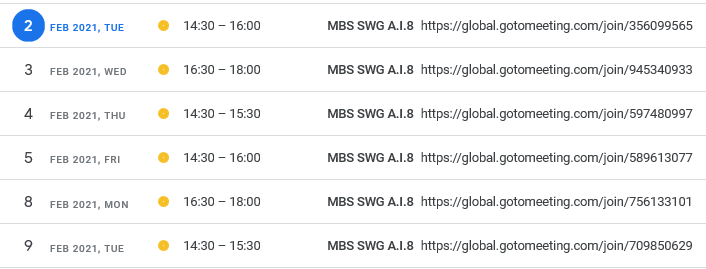 Mr. Frédéric Gabin (Dolby, Chairman of MBS SWG) opens the telco sessions on 2 February  at 14:30 CET. This document was shared online.Scribes: Richard Bradbury (BBC)Julien Lemotheux (Orange)Thomas Stockhammer (Qualcomm)E-mail discussion from here:https://list.etsi.org/scripts/wa.exe?A1=ind2102A&L=3GPP_TSG_SA_WG4_MBS https://list.etsi.org/scripts/wa.exe?A1=ind2102B&L=3GPP_TSG_SA_WG4_MBS8.2	Registration of documentsThe following documents were allocated at the start of the MBS online session, February 2, 2021.8.3	Reports/Liaisons from other groups/meetingsE-mail Discussion:Presenter:  Richard Bradbury (BBC)Discussion:Thomas: We need to understand the threat better. Use in MBMS for integrity check, should not deprecate to maintain backwards compatibility.Richard: 3GPP uses a secured network, so there are no major threats, it is more to use industry best practice.Cédric: Yes, it is good practice but do we have use-case? No improvement on FLUTE is planned for now.Frédéric: Replacing MD5 would be an improvement but the message would be that MD5 is broken.Imed: MD5 also used for file versioning in MBMSRichard: Content-MD5 is included in FLUTE RFC. Should it be a question to the IETF? Cédric: They have considerations but they don’t go forward.Frédéric: I think we should respond.Thomas: Is a CR required? Does DVB require this for their deployment?Richard: No. It is not a strong requestCédric: We need a use case before moving forward. I would be in favor of implementing this kind of extension.Frédéric: We don’t think there is any threat in MBMS deployment. Would DVB like 3GPP to add such an extension? I would like to manage it offline. Are there any volunteers? No, I will take the response.Decision:This LS will be replied to.S4-210003 is replied to in S4-210225.E-mail Discussion:Decision:Revised via e-mail.S4-210225 is revised to S4-210310.E-mail Discussion:See S4-210225.Presenter:  Frédéric Gabin (Dolby)Decision:Goes to SA4 closing plenary for approval.S4-210310 is agreed and goes to SA4 plenary.E-mail Discussion:None triggeredPresenter:  Frédéric Gabin (Dolby)Discussion:Thomas: We might copy SCTE with our LS to JTC1 on DASH (S4-210140).Decision:Noted.S4-210004 is noted.Decision:Postponed. Will be reviewed at the next SA4 meeting.S4-210318 is postponed.8.4	Issues for immediate consideration8.5	CRs to features in Release 16 and earlier8.5.1	5GMSAE-mail Discussion:Decision:Agreed via e-mail.S4-210012 is agreed.8.5.2	5GMS3E-mail Discussion:Decision:Agreed via e-mail.S4-210038 is agreed.E-mail Discussion:Presenter:  Thomas Stockhammer (Qualcomm)Discussion:Thomas: Note that this is 26.511 rather than 26.501.Fred: Needs turning into a formal CR. More time needed to review?Decision:Thomas prepares a formal CR to 26.511.S4-210042 is revised to S4-210228.E-mail Discussion:See S4-210042.Presenter:  Thomas StockhammerDiscussion:Richard: This is a very complex change.Frédéric: We can support Jayeeta.Decision:Revised to remove “Draft” in the title. The revision (246) is agreed and will go to the plenary.S4-210228 is revised to S4-210246.E-mail Discussion:See S4-210042.Decision:Agreed and will go to the plenary.S4-210246 is agreed and goes to the plenary.E-mail Discussion:Discussion:Fred: Proposal is to revise to a new TDoc number and postpone until SA4#113-e, pending response to our LS to CT3. (Note that this will need to be resubmitted by the author.)Decision:Revised and treatment of the revision (230) is postponed to SA4#113-e.S4-210082 is revised to S4-210230.E-mail Discussion:See S4-210082.Decision:Postponed to SA4#113-e.S4-210230 is postponed.E-mail Discussion:S4-210082Decision:Noted.S4-210159 is noted.E-mail Discussion:Presenter:  Qi PanDiscussion:Thorsten: Something is missing at CT3. We need to clarify the use case and CT3 needs to clarify APIs on its side. Does the group agree to send an LS?Imed: We are interjecting with CT3. What is the use case?Imed: The NEF mapping is outside SA4 scope.Thorsten: We need to make clear which APIs the 5GMS AF needs to call.Imed: Ncpf* APIs.Thorsten: How do we provide the parameters, and to do that we need to understand how they are mapped by the PFD management API. Two-phases: first provision the PFD, and then apply it as a second step.Fred: Related to S4-210159.Thorsten: Offline phone conference possible? Later today?Fred: Yes.Imed: Yes. Tomorrow morning is preferred.Decision:Revised by e-mail to S4-210235.S4-210106 is revised to S4-210235.E-mail Discussion:See S4-210106.Presenter:  Qi Pan (Huawei)Discussion:Fred: Please upload to the inbox in a zip.Qi Pan: Suggests extending e-mail discussion to give Imed more time to check.Imed: I don’t understand why SA4 tells them to solve this internal problem. Thorsten: SA4 uses the domain name. The only way to use a domain name is to use the PFD management API.Imed: No. Not the only way. AF session with QoS contains a domain name too.Thorsten: I can’t find that.Thorsten: Maybe reformulate the question to ask SA2 how to use that API with a domain name.Imed: Confusing naming of APIs. Should they be AF or AS?Fred: Please continue producing revisions offline.Decision:Revised via e-mail.S4-210235 is revised to S4-210311.E-mail Discussion:See S4-210106.Presenter:  Qi Pan (Huawei)Discussion:Thorsten: Would it make sense to organize unofficial conf calls with SA2 delegates?Frédéric: Offline is good enough.Qi: Maybe we can initiate e-mail thread.Frédéric: It seems better to agree the LS and invite further discussion by e-mail.Decision:Agreed and goes to the plenary for approval.S4-210311 is agreed and goes to the plenary.E-mail Discussion:Presenter:  Sungryeul RhyuDiscussion:Fred: Seems agreeable. Let’s allocate a formal CR. Needs to be Category F (essential correction) and not D.Decision:A formal CR is allocated.S4-210116 is revised to S4-210229.E-mail Discussion:S4-210116Decision:Noted via e-mail.S4-210117 is noted.E-mail Discussion:Presenter:  Sungryeul Rhyu, SamsungDiscussion:NoneDecision:Agreed and goes to the plenary.S4-210229 is agreed and goes to the plenary.E-mail Discussion:Decision:Revised according to S4-210134r01 BBC_QC by e-mail and the revision is agreed.S4-210134 is revised to S4-210232E-mail Discussion:See S4-210134Decision:Agreed via e-mail.S4-210232 is agreedE-mail Discussion:Decision:Agreed via e-mail.S4-210135 is agreed and goes to the plenary.E-mail Discussion:Presenter:  Thomas Stockhammer (Qualcomm)Discussion:Thorsten: Publicly available in general doesn’t necessarily mean free of charge, but it in this case, the ISO Publicly Available Specifications page contains free publications.Frédéric: I see positive views over e-mails. Frédéric: No copyright issues reverting to the previous state in older Releases. We own that text. But for text evolved in MPEG since that point, we would need individual company contributions rather than simply copying the ISO/IEC normative text.Gaelle: Would it need to be the company that originally contributed to MPEG?Thomas: Same question. To bring this on the same par seems unrealistic.Fred: Contributing companies to MPEG would need to give their consent for us to be safe.Thomas: Can a company give its copyright to ISO when it contributes?Thorsten: Copyright on cover says the SDO name.Fred: But maybe not exclusive copyright assignment.Thomas: I could draft an LS saying “3GPP will consider…”.Fred: Proposal agreed in principle. Could be copied to the SCTE (as a response to their incoming LS) and other organisations listed in that (CTA-Wave, DASH-IF, ATSC, DVB).Thomas: Is JTC1 the right level to target this?Gaelle: Yes, encourage your company delegates to support it.Iraj: Send to SC29 as well?Gaelle: Yes, in copy, for their July meeting.Decision:Revised. The revision will be agreed without further presentation.Thomas prepares the LS (S4-210227) with SC29 in copy and adds Ericsson to the source.S4-210140 is revised to S4-210226.Decision:Agreed without further presentationS4-210226 is agreed.E-mail Discussion:None triggered.Presenter:  Thomas Stockhammer (Qualcomm)Discussion:Thomas: Typo in 2 Actions: pposive instead of positive.Iraj: Do we need to mention ISO BMFF as well? Similar problems. Should be freely available too.Iraj: Might be easier to concentrate on the case for the DASH specification in the actions.Frédéric: Free accessibility of DASH specifications, not technologies.Richard: Typo in 1 Overall description: invalids instead of invalidates.Gunnar: In the 1st bullet of 2 Actions, maybe we need to modify “ISO/IEC JTC1 the publication of” in “that ISO/IEC JTC1 publishes the…”. Another modification done online in the second bullet will also have to be integrated.Decision:Revised to take in consideration online modifications. The revision (247) is agreed and will go to the plenary.S4-210227 is revised to S4-210247.Decision:Revised.S4-210247 is revised to S4-210293.Decision:Approved.S4-210293 is approved. .E-mail Discussion:Decision:Agreed via e-mail.S4-210157 is agreed.E-mail Discussion:Presenter:  Thorsten Lohmar (Ericsson)Discussion:Thorsten: Summary of changes is still wrong in r01.Frédéric: Why do we put this NOTE page 6.Gunnar: Multiple servers was originally for load balancing of OMA servers.Fred: Maybe it’s good enough for now?Thorsten: Need to take a revision to capture the latest BBC proposal.Decision:Revised to S4-210241. S4-210241 is agreed without presentation.S4-210158 is revised to S4-210241.E-mail Discussion:See S4-210158.Decision:Agreed without presentation.S4-210241 is agreed.E-mail Discussion:Decision:Revised.S4-210174 is revised to S4-210292.E-mail Discussion:See S4-210174.Decision:Postponed.S4-210292 is postponed.Presenter:  Thorsten LohmarDiscussion:Richard: Remaining comments are for MCC.Frédéric: We need a formal CR.Decision:Revised to S4-210317, a formal CR. 317 will go to the plenary.S4-210231 is revised to S4-210317.Decision:Goes to the plenary.S4-210317 goes to the plenary.8.5.3	OthersE-mail Discussion:None Triggered.Presenter:  Thorsten LohmarDiscussion:Gunnar: How do you know the yaml version?Richard: The master-branch only contains the latest snapshot. Imed: It seems that beside the file naming convention we have anything else to change.Thorsten: We are missing some of the guidelines but we are in the good direction.Richard: We also have an issue with the common data type. There should be one data type model.Thorsten: M5 has to be removed to the CR.Decision:Revised.S4-210296 is revised to S4-210309.E-mail Discussion:See S4-210296.Discussion:We will have the power to agree the CR to add OpenAPI to TS 26.512 Annex C during telcos.Decision:Time is missing. 309 is noted.S4-210309 is noted.8.6	FS_5GMS_Multicast (Feasibility Study on Multicast Architecture Enhancements for 5GMSA)WID: SP_200055 E-mail Discussion:Presenter:  Thomas Stockhammer (Qualcomm)Discussion:Thorsten: Very good. One question: Should MBS-7 be splitted in 2 interfaces: one HTTP and one API?Thomas: Possible use of MPEG SAND.Thomas: Where does the manifest terminate? Player or managed by MBSU?Thorsten: Supports adding this to the TR. Massage it into a Key Issue before end of SA4#112-e.Cédric: Should we add media player in first two figures (non-5GMS cases).Thomas: It could be any application, even Mission Critical. The media player would be part of the MBS-Aware Application. Similar to MBMS Client. Reluctant to add a media player.Cédric: Are we considering deployment with a DASH player but no 5GMS?Thomas: Yes, but then it’s just part of the application.Thomas: Suggests adding it into the discussion points below, and maybe adding another figure. Charles: Control aspects of API via MBS-6?Thomas: Yes, but could look different in the future. Could be in URL, for example.Fred: At stage 2, it’s just the architecture and reference points.Richard: Is there a case where a media player makes a request over MBS-7 and fallbacks to MBS-6 if failed?Thomas: What does hybrid means? I don’t have an answer. E.g. MBS-4 could support multicast and unicast, which would allow file repair. This issue needs to be studied.Richard: There is a 3rd option where unicast requests terminate at AS.Thomas: We can’t solve this in the architecture.Cédric: Another scenario B2 from Thorsten is not fully aligned with figure 1: The NEF is in the MBSF and the application provider.Thomas: The network is for the network guys.Thorsten: What is the way forward?Thomas: Will take feedback into account and upload 236 and then inform the group by e-mail.Decision:Revised to S4-210236 (based on revision 1).S4-210046 is revised to S4-210236.E-mail Discussion:See S4-210046.Presenter:  Thomas Stockhammer (Qualcomm)Decision:Revised.S4-210236 is revised to S4-210249.E-mail Discussion:See S4-210046.Presenter:  Thomas Stockhammer (Qualcomm)Discussion:Richard: I proposed some fixes to the diagram.Thorsten: I have one comment about the unicast in the MBSU. Thomas: I am not dealing with the network.Thorsten: We should take time to avoid unicast on the MBSU side. Decision:Agreed. The rapporteur will add it to the TR.S4-210249 is agreed.E-mail Discussion:Decision:Revised by e-mail.S4-210047 is revised to S4-210237.E-mail Discussion:See S4-210047.Decision:Revised.S4-210237 is revised to S4-210250.E-mail Discussion:See S4-210047.Presenter:  Thomas Stockhammer (Qualcomm)Discussion:Thorsten: I don’t see differences between 1 and 3.Thomas: In one case you offer the same service on A and B. In the other, we switch from one to another.Peng: In the liaison from RAN3, they indicated no SYNC. But eMBMS needs SYNC. We need to be careful.Thomas: We don’t have to deal with details. In use-case 2I don’t think we have a SYNC issue.Decision:Agreed and will be added by the rapporteur to the TR.S4-210250 is agreed.E-mail Discussion:Decision:Revised by e-mail.S4-210048 is revised to S4-210238.E-mail Discussion:See S4-21048.Decision:RevisedS4-210238 is revised to S4-21251.E-mail Discussion:See S4-21048.Decision:Revised.S4-210251 is revised to S4-210308.E-mail Discussion:See S4-21048.Presenter: Thomas Stockhammer (Qualcomm)Discussion: NoneDecision:Agreed, will be added in the TR.S4-210308 is agreed.E-mail Discussion:Decision:Agreed via e-mail.S4-210079 is agreed.E-mail Discussion:Decision:S4-210080 is revised by e-mail to S4-210234.S4-210080 is revised to S4-210234.E-mail Discussion:See S4-210080.Presenter:  Peng Tan, TelusDiscussion:Thorsten: No conf call for a single WID, right?Frédéric: Yes.Decision:Agreed and will go to the Plenary.S4-210234 is agreed and goes to the plenary.E-mail Discussion:Decision:S4-210081 is revised by e-mail to S4-210233 to include agreed Tdocs S4-201384 and S4-201386. Proponents of Tdocs S4-201384 and S4-201386 And the editor of the TR are invited to work on these updates.S4-210081 is revised to S4-210233.E-mail Discussion:See S4-210081.Presenter:  Peng Tan,TelusDiscussion:Fred: Some missing CRs were missing.Peng: Applied two.Thomas: Keen that this doesn’t get lost. I will draft pCR with open issues following today’s discussion.Peng: At end, text for S4-201384 regarding (MABR); also xMB-C included now too.Thorsten: New TDoc for Key Issue 3 on collaboration (see S4-210239).Decision:V0.2.2 agreed as the basis for further work.Further updates expected. Revision v0.3.0 expected for SA4 Plenary: S4-210245.S4-210233 is revised to S4-210245.Decision:Goes to the plenary.S4-210245 goes to the plenary.E-mail Discussion:Decision:Agreed via e-mail. The editor should take care of adding the reference to RFC 5445 in clause 2.S4-210152 is agreed.E-mail Discussion:Presenter:  Thorsten Lohmar, EricssonDiscussion:Thomas: Can we simplify the left side? Why do we need the yellow part?Frédéric: Without 5GMS functions we shouldn’t have yellow color.Thorsten: Yes, I need to fix that.Richard: Collaboration C and D are difficult to distinguish. Maybe explaining in the text is good enough to solve it.Thorsten: I will think about it. Thorsten: Could label it as “Download delivery” to avoid confusion with transparent delivery from 26.346.Decision:S4-210153 is revised to S4-210239 (based on revision 2) and comments.S4-210153 is revised to S4-210239.E-mail Discussion:See S4-210153.Presenter:  Thorsten Lohmar (Ericsson)Discussion:Thorsten: Updated diagrams to show “e.g. 5MBS Download Delivery”. Updated B2 collaboration to make the client white, so neutral ownership. Collaboration D: Media player is now blue.Decision:Agreed to be added to TR 26.802. The editor will take care of it.S4-210239 is agreed.E-mail Discussion:Discussion:Fred: Who will update the SID?Thorsten: I should revise. It might be good to capture comments.Fred: Also need to draft an LS to SA6.Thomas: Nervous about sending stuff too early to other groups. Are we clear on the exact question? Prefer to document the Key Issue first in our TR.Thorsten: First clarify how FEC on MB2 would work? By focussing on generic MBS service architecture, we could postpone the question to SA6. Feedback from SA2 colleagues suggested SA4 should look into MB2.Fred: Are we defining a generic service architecture (c.f. MBMS) or just something for 5GMS?Thomas: Generic. File, segment streaming, transparent and Group Communication. Question is who can activate? Can GC only be activated through MB2?Fred: Question is what is the scope of xMB?Thomas: Will all services use xMB or can they use MB2?Fred: What is appropriate to meet the service requirements? Will we take stage 3 of MB2 or CT3?Thorsten: Park stage 3 discussion.Thorsten: Not sure all companies in SA2 have the same view as each other. In the LS from SA2, SA4 was asked to look into MB2.Peng: Add a Key Issue for Media Streaming in MBS in our study.Thorsten: Update the SID to say we want to study 5MBS independently from 5GMS to clarify scope.Fred: Question is: what are the service requirements on the MBSU?Thorsten: Could take requirements from LTE.Fred: Too strong an assumption.Fred: Why not send a question to SA2/SA6 on what is expected from the MBSU?Thomas: OK to send LS with a more specific question than currently drafted.Thorsten: Will draft something.Fred: (Based on Ed O’Leary chat) Do we inherit all the LTE requirements automatically?Cédric: If FEC is in 4G, shouldn’t it be included in 5G too?Fred: Good question. Could argue that the FEC is system-specific.Fred: Start a draft LS.Cédric: Yes. Good way to move forward.Fred: Routed to both SA2 and SA6?Qi: LS to SA2 is fine. PArt of the BM-SC moved to 5GC. Need SA2 to clarify scope of MBSU functionalities.Qi: Not sure about sending LS to SA6. MCData: for generic file delivery we don’t care about payload.Thorsten: For 5GMS only, it would have been awkward. Now we expand scope for non-5GMS 5MBS, and we might support generic file delivery in SA4, maybe we don’t need to ask SA6 that question. We could park the question to SA6.Thorsten: SID update possible without response from SA2.Decision:Revised to S4-210244 to take into account what is agreed.Thorsten to draft LS to SA2 in new TDoc S4-210242.Peng (the Rapporteur) to draft SID update in new TDoc S4-210243.S4-210154 is revised to S4-210244.E-mail Discussion:See S4-210154.Decision:Revised via e-mail.S4-210242 is revised to S4-210312.E-mail Discussion:See S4-210154.Presenter: Thorsten Lhomar (Ericsson)Discussion:Thorsten: Small correction needed to “only the MBSF…”Thomas: It is not a reply.Thorsten: It would be good to have formal feedback.Thomas: The title is not the good one. Decision:Revised. The revision will go to the plenary.S4-210312 is revised to S4-210319.E-mail Discussion:See S4-210154.Decision:Goes to the plenary.S4-210319 goes to the plenary.E-mail Discussion:None Triggered.Presenter:  Peng Tan (Telus)Discussion:Peng: should we ask for an extended timeline given the expanded scope we are requesting?Charles: At the end of “4 Objective”, it is 5MBS instead of MBS.Frédéric: Why do you refer to the present document? Maybe we need to remove this. And add Dolby and Ericsson in supporters.Decision:Revised to take into account online modifications. The revision will go to the plenary (not agreed yet).S4-210243 is revised to S4-210248.Decision:Goes to the plenary.S4-210248 goes to the plenary.E-mail Discussion:See S4-21054.Presenter:  Thorsten Lohmar, EricssonDiscussion:Thorsten: Taken in suggestions from e-mail discussion. Removed bullets relating to stage 3. Some suggestions on the name of the User Service Architecture. Focus on definition of interfaces and functions.Cédric: Reviewed 23.757 and it seems obvious that SA2 has asked SA4 to look at MB2.Thorsten: Would be good to see this more explicitly. MB2 is still under SA2 control. Old LS uses “in collaboration with SA4” wording.Cédric: Agrees to send an LS.Decision:Agreed the first bulletSecond bullet: agree to send an LS to SA2, wording to be determined. S4-210244 is agreed.8.7	FS_EMSA (Feasibility Study on Streaming Architecture extensions For Edge processing)WID: SP_200055 E-mail Discussion:Presenter:  Qi Pan (Huawei)Discussion:Revision 2 uploaded.Thorsten: Is URSP rules also influence the OS level operation? Qi: URSP rules may be up to the implementation, not the Operating System. When PDU sessions change, UE uses a new USRP to service a new slice, for example. Not currently standardised in SA2. UE IP will change.Thorsten: If UE has two PDU sessions and PDU session already selecting by UE Operating System, this could be problematic. Suggest adding information from e-mail thread to this contribution as an open point with ongoing work.Qi :Yes. Will do.Imed: UE Route Selection Policy -> URSPImed: This multiple PDU sessions solution could fail for several reasons. Hence, the note that additional solutions may be added by SA2 later.Thorsten: Is URSP just modem?Fred: Agreement to add a note. Qi to suggest wording.Thorsen: Second comment. Two types of DNS: authoritative and recursive. Operators typically deploy the latter for resolving third-party domain names for which they are not authoritative. Does the DNS-based EAS discovery work for all situations?Qi: Because SMF assigns a DNS server address to the UE, the UE will use this DNS server as its resolver. This may be a recursive DNS server.Thorsten: Original domain wouldn’t see that the client is doing a request.Imed: This will fail for DNSsec, for example.Imed: If the MNO owns the domain name, the authoritative approach works nicely.Decision:Revised according modifications and adding BBC as co-author.S4-210083 is revised to S4-210253.E-mail Discussion:See S4-210083.Presenter:  Qi Pan (Huawei)Discussion:Style of the Editor’s NOTE to be modifiedDecision:Revised.S4-210253 is revised to S4-210304.E-mail Discussion:See S4-210083.Decision:Agreed.S4-210304 is agreed.E-mail Discussion:Presenter:  Qi Pan (Huawei)Discussion:Imed: Can we get more time to review this?Frédéric: Yes, we can extend the review time. We keep it open over e-mail.Decision:RevisedS4-210084 is revised to S4-210313.Decision:Agreed.S4-210313 is agreed.E-mail Discussion:Presenter:  Qi Pan (Huawei)Discussion:Imed: One of the objectives is to avoid creating new interfaces. So, I have concerns about the second part.Qi: If we realize the EES application in AF we lose some interfaces. Imed: Internal parameter transfers (e.g. between AF and EES) are out of scope. Fine to break them down in an implementation using a private interface. None of these entities exposes a management interface in the SA6 reference architecture. That’s not something we want to define.Qi: From SA6 perspective, the specific EES entity may implement 5GMS AF functionalities.Richard: This diagram feels like a low level implementation diagram. At the architecture level we need a more high level diagram. But we could show collaborations in an annex, perhaps.Iraj: Could this be captured in the Technical Report?Decision:Revised into a pCR for inclusion in the TR.Look into adding collaborations into normative specification later on.S4-210085 is revised to S4-210295.E-mail Discussion:See S4-210085.Decision:Noted.S4-210295 is noted.E-mail Discussion:See S4-210085.Presenter:  Iraj Sodagar (Tencent)Discussion:Frédéric: 3GMS AS and AF to be updated to 5GMS in call flows.Richard: It would be useful to identify in which use case which implementation is the best?Iraj: Yes.Decision:Two call flows (sections 5 and 6) agreed with changes, to be incorporated into S4-210254.S4-210100 is partially agreed.E-mail Discussion:See S4-210085.Presenter:  Sungryeul Rhyu (Samsung)Discussion:Frédéric: Considerations already clarified in others associated contributions.Decision:Noted as already taken in consideration in others contributions.S4-210120 is noted.E-mail Discussion:See S4-210085.Presenter:  Imed Bouazizi (Qualcomm)Discussion:Richard: I added the application Client box in 5GMS Aware Application. I just see it should terminate to EEC.Iraj: I suggested modifying EAS in 5GMS AS to prevent confusion.Imed: I am fine to call it something else as long as we don’t need a new architecture. Could be Edge Enable 5GMS AS.Richard: We could have a simpler diagram but it should be in addition to this diagram. EAS and EES wouldn’t appear in the simpler diagram. Frédéric: If you start to include a Edge Enable 5GMS AS in diagrams, we will need to know what it is. We could indicate that the 5GMS AF may/should/shall support additional functionalities like EES.Richard: Does the text below the diagram is enough to prevent the confusion?Iraj: No.Frédéric: New names in diagrams implies new entities to be defined. We don’t have the same constraint in the text. Some wording could be added.Imed: Yes, I will modify the text.Iraj: Edge-5 has to be modified.Sungryeul: It is not clear how the application discovers the closest EAS. Does it work over M8?Imed: We support both client JSON and application provider JSON.Richard: The server name is passed via M8, yes.Imed: Or else the application already knows the server name to use.Iraj: I agree this paragraph (end of §2) is not very clear. We need clarifications.Imed: I can add more.Decision:Revised to take in consideration online discussions.S4-210161 is revised to S4-210254.E-mail Discussion:See S4-210161.Decision:Revised.S4-210254 is revised to S4-210320.E-mail Discussion:See S4-210161.Decision:Goes to the plenary.S4-210320 goes to the plenary.E-mail Discussion:Discussion:Richard: Should we have to modify names on top of call flow (e.g. 5GMSd AS “EAS”).Iraj: Could show EAS and AS as separate actors, but grouped with a dotted line; similarly EES and AF actors. This makes it clear which reference point is involved.Fred: Ideal would be to show EAS inside AS actor and EES inside AF actor. This would be most similar to the reference architecture in S4-210161.Decision:Imed offered to revise via e-mail. So 162 is revised to 252.S4-210162 is revised to S4-210252.E-mail Discussion:See S4-210162.Decision:Noted.S4-210252 is noted.8.8	FS_5GMS_EXT (Study on 5G media streaming extensions)WID: SP_200055E-mail Discussion:Discussion:Thorsten: RIST and SRT are for uplink or downlink?Thomas: Contribution is changed to distribution. For me, it is an ingest into downlink.Thorsten: Please clarify. Richard: For this study we are only interesting in ingest on downlink?Iraj: We can have all scenarios. Frédéric: RIST and SRT are cited as examples. What is the attention? Will they be included?Thomas: It is TBD. The above was for downlink. Thorsten: I would like to know which scenario are we exchanging now (m2, m4, ....)?Frédéric: Can we delete “Content preparation instructions is ffs”?Iraj: Is it TBD or ffs?Frédéric: We delete the 2 ffs sentences and we merge with 101.Decision:Revised and 101 will be merged in this revision.S4-210049 is revised to S4-210306.E-mail Discussion:See S4-210049.Discussion:The followings are implemented based on online comments done on 049 and 101 :A paragraph on the use of content preparation for uplink, downlink or bothRemove of two FFS linesAdd of the use-case from 101Addressed Richard and Thorsten commentsAdd a collaboration scenario from 101Add a corresponding figure based on Thorsten figures (thanks Thorsten!)Decision:Goes to the plenary.S4-210306 goes to the plenary.E-mail Discussion:Presenter:  Imed BouaziziDiscussion:Thorsten: We need to differentiate external and internal AF. The TR shouldn’t define only one solution. Decision:Revised and 156 will be merged in the revision.S4-210050 is revised to S4-210307.Decision:Goes to the plenary.S4-210307 goes to the plenary.E-mail Discussion:Decision:Revised via e-mail.S4-210051 is revised to S4-210298.E-mail Discussion:See S4-210051.Presenter:  Thomas Stockhmer (Qualcomm)Discussion:Edward: There is a potential issue: Content could be modified, QUIC could hide that.Thorsten: This can also happen with HTTP 1.1. If TLS is used we are blind. Edward: As an operator I have to block illegal content. If I can’t access the content, I can block it.Richard: HTTP/2 is not worsed but for media streaming, this is poor improvement. It is also the case with HTTP/3.Edward: As an operator, I would need to provide clear text.Imed: I don’t think you need to do online decryption in real time.Frédéric: We may need to document this issue. Thorsten: When using javascript, HTTP version is agnostic.Thomas: It is not the time to discuss this. The basic issue is what happens if HTTP/3 is deployed.Cédric: We see issues in the synchronisation between audio and video. Do we cover this in the study?Thomas: Let’s collect issues and benefits and make recommendations.Decision:AgreeS4-210298 is agreed.E-mail Discussion:Decision:Merged via e-mail.S4-210052 is merged into S4-210299.E-mail Discussion:Decision:Revised via e-mail.S4-210053 is revised to S4-210300.E-mail Discussion:See S4-210053.Decision:Goes to the plenary.S4-210300 goes to the plenary.E-mail Discussion:Presenter:  Thomas Stockhammer (Qualcomm)Discussion:Richard: It is fine to study this. I am just a bit cynical about the use of the technology by content providers.Decision:Agreed.S4-210054 is agreed.E-mail Discussion:Decision:Revised via e-mail.S4-210055 is revised to S4-210301.E-mail Discussion:See S4-210055.Decision:Agreed and goes to the plenary.S4-210301 is agreed and goes to the plenary.E-mail Discussion:Decision:Agreed via e-mail.S4-210056 is agreed.E-mail Discussion:Decision:Revised via e-mail.S4-210057 is revised to S4-210302.E-mail Discussion:See S4-210057.Presenter:  Thomas Stockhammer (Qualcomm)Decision:Agreed.S4-210302 is agreed.E-mail Discussion:Decision:Revised via e-mail.S4-210058 is revised to S4-210303.E-mail Discussion:See S4-210058.Presenter:  Thomas Stockhammer (Qualcomm)Discussion:Thomas: According to comments received by e-mail, “scalable” has been replaced by TV-grade mass.Thorsten: Is it relevant to integrate HTTP/2 et /3 in addition of HTTP/1.1?Thomas: Yes.Richard: About the title (TV-grade mass distribution), I don’t know if it is possible to also correct the SID. Thomas: We don’t change the scope, I don’t think it is needed.Richard: OK if we have a gentlemen agreement.Thorsten: Should I add the note on HTTP/2?Thomas: OK.Decision:Agreed.S4-210303 is agreed.E-mail Discussion:See S4-210049.Decision:Merged in 306, the revision of 049.S4-210101 is merged into S4-2100306.E-mail Discussion:Decision:Revised via e-mail.S4-210104 is revised to S4-210297.E-mail Discussion:See S4-210104.Decision:Goes to the plenaryS4-210297 goes to the plenary.E-mail Discussion:Decision:Revised.S4-210136 is revised to S4-210305.E-mail Discussion:See S4-210136.Decision:Goes to the plenaryS4-210305 goes to the plenary.E-mail Discussion:See S4-210052.Decision:Merged via e-mail.S4-210155 is merged into S4-210299.E-mail Discussion:See S4-210050.Presenter:  Thorsten Lohmar (Ericsson)Discussion:r2 based on Richard’s feedback.Imed: We should think of ways to merge with 050.Qi: Maybe it is better to add the study about the HTTP protocols also for Android.Thomas: We have an overlap. Imed: We have to make sure that new protocols are detectable, make sure that UPF can detect these new protocols.Thorsten: In the diagram, it is UDR and not UDF.Frédéric: We could move the HTTP study into an annex. We need to merge 050 and 156 taking as a basis.Decision:Merged in 307, the revision of 050.S4-210156 is merged into S4-210307.E-mail Discussion:See S4-210052.Decision:Merged via e-mail S4-210163 is merged into S4-210299.E-mail Discussion:See S4-210052.Decision:Will be reviewed during the plenary.S4-210299 goes to the plenary.8.9	New Work / New Work Items and Study ItemsE-mail Discussion:None triggeredDecision:Revised.S4-210160 is revised to S4-210240.E-mail Discussion:Decision:Goes to the plenary.S4-210240 goes to the plenary.8.10	Others including TEISee 8.58.11	Review of the future work plan (next meeting dates, hosts)8.12	Any Other Business8.13	Close of the sessionThe chairman thanked the delegates and closed the meeting at 1530 on 9th February 2021.Annex A: AttendeesAnnex B: Final agendaAnnex C - Documents statusC.1 Agreed documents (not presented to SA4 plenary)C.2 Agreed documents (to be presented to SA4 plenary)C.3 Other status than agreed documents (not to be presented to SA4 plenary)C.4 Other status than agreed documents (to be presented to SA4 plenary)MBS SWG @ SA4#112-e meeting opening - Start of Block AGabin, FredericMon, 1 Feb 2021 09:53:25 +00005.3Other groupsPlenary003 (DVB/MABR) -> MBS SWG004 (SCTE/DASH) -> MBS SWG8Multicast-Broadcast-Streaming (MBS) SWG-8.1Opening of the sessionA8.2Registration of documentsA8.3Reports/Liaisons from other groups/meetingsA8.4Issues for immediate considerationA8.5CRs to features in Release 16 and earlierA135a, 042a (->CR), 116a (->CR), 117n, 082, 159n, 044->140->226a, 012a, 038a, 134a, 157a, 158a, 174a, 106a039, 043 8.6FS_5GMS_Multicast (Feasibility Study on Multicast Architecture Enhancements for 5GMSA)ATR: 081aTP: 080a046a, 047a, 048a, 079a, 152a, 153a, 154a045 8.7FS_EMSA (Feasibility Study on Streaming Architecture extensions For Edge processing)B083, 084, 085, 100, 120, 161, 1628.8FS_5GMS_EXT (Study on 5G media streaming extensions)B049, 050, 051, 052, 053, 054, 055, 056, 057, 058, 101, 104, 136, 155, 156, 1638.9New Work / New Work Items and Study ItemsB1608.10Others including TEIB8.11Review of the future work plan (next meeting dates, hosts)B8.12Any Other BusinessB8.13Close of the sessionBNumberTitleSourceAuthorAgenda ItemS4-210003Liaison from DVB on Phase I technical specification “DVB-MABR”3GPP MCCJayeeta Saha8.3S4-210004Liaison on availability of DASH3GPP MCCJayeeta Saha8.3S4-210012Essential corrections to Consumption Reporting APIsBBC, Enensys Technology, EricssonRichard Bradbury8.5S4-210038Replacement client architecture figuresBBCRichard Bradbury8.5S4-210039Corrections on Procedures and APIs for Downlink and Uplink StreamingQualcomm Incorporated, BBCCharles Lo8.5S4-210042Proposed Corrections to TS 26.511Qualcomm IncorporatedThomas Stockhammer8.5S4-210043Proposed Corrections to TS 26.512Qualcomm IncorporatedThomas Stockhammer8.5S4-2100443GPP DASH – More relevant than ever?Qualcomm Incorporated, Comcast, Orange, Dolby LaboratoriesThomas Stockhammer8.5S4-210082Removal of Editor’s notes in 5GMS3HUAWEI Technologies Japan K.K.Qi Pan8.5S4-210106Draft LS on App ID Usage in NEF Related Service APIHUAWEI Technologies Japan K.K.Qi Pan8.5S4-210116Editorial ImprovementsSamsung Electronics Co., LtdSungryeul Rhyu8.5S4-210117On editorial improvement on TS 26.501Samsung Electronics Co., LtdSungryeul Rhyu8.5S4-210134Corrections on Procedures and APIs for Downlink and Uplink StreamingQualcomm Incorporated, BBC, Ericsson LMCharles Lo8.5S4-210135Bug Fix on Main USD Schema in Annex J.1Qualcomm IncorporatedCharles Lo8.5S4-2101403GPP DASH – More relevant than ever?Qualcomm Incorporated, Comcast, Orange, Dolby Laboratories, TencentThomas Stockhammer8.5S4-210157M5 definition in OpenAPI 3.0 formatEricsson LMBo Burman8.5S4-210158Various CorrectionsEricsson LMBo Burman8.5S4-210159Discussion on PFD referencing within Dynamic Policy APIEricsson LMBo Burman8.5S4-210045[FS_5GMS_Multicast] Key issue on re-use of MBMS service layerQualcomm IncorporatedThomas Stockhammer8.6S4-210046[FS_5GMS_Multicast] Client ArchitecturesQualcomm IncorporatedThomas Stockhammer8.6S4-210047[FS_5GMS_Multicast] Hybrid use caseQualcomm IncorporatedThomas Stockhammer8.6S4-210048[FS_5GMS_Multicast] Interworking with EPC and enTVQualcomm IncorporatedThomas Stockhammer8.6S4-210079pCR TR 26.802 - key issues on MABR support in 5GMSTELUS, BBC, Qualcomm, Ericsson, Telecom Italia, EnensysPENG TAN8.6S4-210080[FS_5GMS_Multicast] Updated time and work planTELUSPENG TAN8.6S4-210081draft TR 26.802TELUSPENG TAN8.6S4-210152Review of xMB-C wrt User Plane propertiesEricsson LM, BBCBo Burman8.6S4-210153New Key Issue on 'Collaboration and deployment scenarios'Ericsson LMBo Burman8.6S4-210154Discussion on the scope of FS_5GMS-Multicast wrt 5MBSEricsson LMBo Burman8.6S4-210083Clarification of EAS discovery solutions during UE mobility in SA2HUAWEI Technologies Japan K.K.Qi Pan8.7S4-210084Overview of concluded edge application relocation solutions in SA2HUAWEI Technologies Japan K.K.Qi Pan8.7S4-210085Discussion for architecture mapping from SA6 to SA4HUAWEI Technologies Japan K.K.Qi Pan8.7S4-210100FS_EMSA: Architecture updateTencentIraj Sodagar8.7S4-210120On EMSA architectureSamsung Electronics Co., LtdSungryeul Rhyu8.7S4-210161EMSA architectureQualcomm Wireless GmbHImed Bouazizi8.7S4-210162Split Rendering Use Case WalkthroughQualcomm Wireless GmbHImed Bouazizi8.7S4-210049[FS_5GMS-EXT] Key Topic Content PreparationQualcomm IncorporatedThomas Stockhammer8.8S4-210050[FS_5GMS-EXT] Key Topic Traffic IdentificationQualcomm IncorporatedThomas Stockhammer8.8S4-210051[FS_5GMS-EXT] Key Topic Additional / New transport protocolsQualcomm IncorporatedThomas Stockhammer8.8S4-210052[FS_5GMS-EXT] Key Topic Uplink media streamingQualcomm IncorporatedThomas Stockhammer8.8S4-210053[FS_5GMS-EXT] Key Topic Background trafficQualcomm IncorporatedThomas Stockhammer8.8S4-210054[FS_5GMS-EXT] Key Topic Content Aware StreamingQualcomm IncorporatedThomas Stockhammer8.8S4-210055[FS_5GMS-EXT] Key Topic Network Event usageQualcomm IncorporatedThomas Stockhammer8.8S4-210056[FS_5GMS-EXT] Key Topic Per-application-authorizationQualcomm IncorporatedThomas Stockhammer8.8S4-210057[FS_5GMS-EXT] Key Topic Support for encrypted and high-value contentQualcomm IncorporatedThomas Stockhammer8.8S4-210058[FS_5GMS-EXT] Key Topic Scalable distribution of unicast Live ServicesQualcomm IncorporatedThomas Stockhammer8.8S4-210101FS_5GMS_EXT: Content preparation deployment scenarios and functional descriptionTencentIraj Sodagar8.8S4-210104FS_5GMS_EXT: Proposed workplanTencent, EricssonIraj Sodagar8.8S4-210136First version of TR 26.804 "Study on 5G media streaming extensions"Ericsson LMThorsten Lohmar8.8S4-210155Collaboration Scenarios for Uplink streamingEricsson LMBo Burman8.8S4-210156Discussion on Traffic IdentificationEricsson LMBo Burman8.8S4-210163FS_5GMS_EXT: Uplink media streaming missing featuresTencentIraj Sodagar8.8S4-210160New Study Item on Media Production over 5G NPNsEricsson LM, AT&T, BBC, B-Com, Dolby Laboratories Inc., EBU, OrangeBo Burman8.9S4-210003Liaison from DVB on Phase I technical specification “DVB-MABR”3GPP MCCJayeeta Saha[3GPP_TSG_SA_WG4] [5.2; 003; Plenary; 01Feb 1500] Liaison letter to 3GPP SA4 concerning publication of phase 1 technical specification on ABR Multicast (“DVB-MABR”)Richard BradburyTue, 2 Feb 2021 12:23:51 +0000[3GPP_TSG_SA_WG4] [5.2; 003; Plenary; 01Feb 1500] Liaison letter to 3GPP SA4 concerning publication of phase 1 technical specification on ABR Multicast (“DVB-MABR”)Thomas StockhammerTue, 2 Feb 2021 12:27:20 +0000[3GPP_TSG_SA_WG4] [5.2; 003; Plenary; 01Feb 1500] Liaison letter to 3GPP SA4 concerning publication of phase 1 technical specification on ABR Multicast (“DVB-MABR”)Richard BradburyTue, 2 Feb 2021 13:04:33 +0000[3GPP_TSG_SA_WG4] [5.2; 003; Plenary; 01Feb 1500] Liaison letter to 3GPP SA4 concerning publication of phase 1 technical specification on ABR Multicast (“DVB-MABR”)Thomas StockhammerTue, 2 Feb 2021 21:34:08 +0000[3GPP_TSG_SA_WG4] [5.2; 003; Plenary; 01Feb 1500] Liaison letter to 3GPP SA4 concerning publication of phase 1 technical specification on ABR Multicast (“DVB-MABR”)Richard BradburyWed, 3 Feb 2021 10:33:12 +0000S4-210225Response Ls to Liaison from DVB on Phase I technical specification “DVB-MABR”DolbyFrédéric Gabin[8.3; 225; Block A; 8 Feb 1200] Draft reply LS to DVB on MABRGabin, FredericFri, 5 Feb 2021 15:56:56 +0000[8.3; 225; Block A; 8 Feb 1200] Draft reply LS to DVB on MABRGabin, FredericFri, 5 Feb 2021 23:28:36 +0000Re: [8.3; 225; Block A; 8 Feb 1200] Draft reply LS to DVB on MABRThomas StockhammerSun, 7 Feb 2021 21:18:14 +0000Re: [8.3; 225; Block A; 8 Feb 1200] Draft reply LS to DVB on MABRGabin, FredericMon, 8 Feb 2021 07:02:06 +0000Re: [8.3; 225; Block A; 8 Feb 1200] Draft reply LS to DVB on MABRGabin, FredericMon, 8 Feb 2021 12:11:00 +0000Re: [8.3; 225; Block A; 8 Feb 1200] Draft reply LS to DVB on MABRRichard BradburyMon, 8 Feb 2021 14:21:43 +0000S4-210310Response Ls to Liaison from DVB on Phase I technical specification “DVB-MABR”DolbyFrédéric GabinS4-210004Liaison on availability of DASH3GPP MCCJayeeta SahaS4-210318Reply LS on 5MBS progress and issues to addressDolbyFrédéric GabinS4-210012Essential corrections to Consumption Reporting APIsBBC, Enensys Technology, EricssonRichard Bradbury[8.5; 012; Block A; 02Feb 1200] Draft CR to TS 26.512 on Essential corrections to Consumption Reporting APIs (Rel-16) -> for agreementGabin, FredericMon, 1 Feb 2021 12:51:48 +0000[8.5; 012; Block A; 02Feb 1200] Draft CR to TS 26.512 on Essential corrections to Consumption Reporting APIs (Rel-16) -> for agreementRichard BradburyMon, 1 Feb 2021 13:16:13 +0000[8.5; 012; Block A; 02Feb 1200] Draft CR to TS 26.512 on Essential corrections to Consumption Reporting APIs (Rel-16) -> for agreementGabin, FredericTue, 2 Feb 2021 13:12:46 +0000S4-210038Replacement client architecture figuresBBCRichard Bradbury[8.5; 038; Block A; 02Feb 1200] Draft CR to TS 26.512 on Replacement client architecture figures (Rel-16) -> for agreementGabin, FredericMon, 1 Feb 2021 12:54:23 +0000[8.5; 038; Block A; 02Feb 1200] Draft CR to TS 26.512 on Replacement client architecture figures (Rel-16) -> for agreementCharles LoMon, 1 Feb 2021 18:59:40 +0000[8.5; 038; Block A; 02Feb 1200] Draft CR to TS 26.512 on Replacement client architecture figures (Rel-16) -> for agreementCharles LoMon, 1 Feb 2021 19:27:30 +0000[8.5; 038; Block A; 02Feb 1200] Draft CR to TS 26.512 on Replacement client architecture figures (Rel-16) -> for agreementGabin, FredericTue, 2 Feb 2021 13:14:10 +0000S4-210042Proposed Corrections to TS 26.511Qualcomm IncorporatedThomas Stockhammer[8.5; 042; Block A; 02Feb 1200] Draft CR to TS 26.501 on Proposed Corrections (Rel-16)Gabin, FredericMon, 1 Feb 2021 12:17:01 +0000[8.5; 042; Block A; 02Feb 1200] Draft CR to TS 26.501 on Proposed Corrections (Rel-16)Richard BradburyMon, 1 Feb 2021 12:22:00 +0000[8.5; 042; Block A; 02Feb 1200] Draft CR to TS 26.501 on Proposed Corrections (Rel-16)Gabin, FredericTue, 2 Feb 2021 12:58:01 +0000[8.5; 042; Block A; 02Feb 1200] 3GPP DASH – More relevant than ever? -> for agreementGabin, FredericMon, 1 Feb 2021 12:46:09 +0000[8.5; 042; Block A; 02Feb 1200] 3GPP DASH – More relevant than ever? -> for agreementAhmed HamzaMon, 1 Feb 2021 21:02:10 +0000[8.5; 042; Block A; 02Feb 1200] 3GPP DASH – More relevant than ever? -> for agreementGabin, FredericTue, 2 Feb 2021 11:58:15 +0000[8.5; 042; Block A; 02Feb 1200] 3GPP DASH – More relevant than ever? -> for agreementGabin, FredericTue, 2 Feb 2021 12:00:12 +0000[8.5; 042; Block A; 02Feb 1200] Draft CR to TS 26.501 on Editorial ImprovementsGabin, FredericMon, 1 Feb 2021 12:22:25 +0000[8.5; 042; Block A; 02Feb 1200] Draft CR to TS 26.501 on Editorial ImprovementsRichard BradburyMon, 1 Feb 2021 12:27:18 +0000[8.5; 042; Block A; 02Feb 1200] Draft CR to TS 26.501 on Editorial ImprovementsThorsten LohmarMon, 1 Feb 2021 12:58:22 +0000[8.5; 042; Block A; 02Feb 1200] Draft CR to TS 26.501 on Editorial ImprovementsSungryeul RhyuMon, 1 Feb 2021 22:13:35 +0900Re: [8.5; 042; Block A; 02Feb 1200] 3GPP DASH – More relevant than ever? -> for agreementGabin, FredericTue, 2 Feb 2021 11:58:15 +0000Re: [8.5; 042; Block A; 02Feb 1200] 3GPP DASH – More relevant than ever? -> for agreementGabin, FredericTue, 2 Feb 2021 12:00:12 +0000Re: [8.2; 042; Block A; 02Feb 1200] Draft CR to TS 26.501 on Proposed Corrections (Rel-16)Gabin, FredericTue, 2 Feb 2021 12:58:01 +0000Re: [8.2; 042; Block A; 02Feb 1200] Draft CR to TS 26.511 on Proposed Corrections (Rel-16)Thomas StockhammerWed, 3 Feb 2021 21:55:07 +0000S4-210228CR to TS 26.511 on Various Corrections to 5GMS Codecs and Formats (Rel-16)Qualcomm IncorporatedThomas StockhammerS4-210246CR to TS 26.511 on Various Corrections to 5GMS Codecs and Formats (Rel-16)Qualcomm IncorporatedThomas StockhammerS4-210082Removal of Editor’s notes in 5GMS3HUAWEI Technologies Japan K.K.Qi Pan[8.5; 082/159; Block A; 02Feb 1200] CR to TS 26.512 on Removal of editor’s notes about the dynamic policy invocationGabin, FredericMon, 1 Feb 2021 12:31:28 +0000[8.5; 082/159; Block A; 02Feb 1200] CR to TS 26.512 on Removal of editor’s notes about the dynamic policy invocationRichard BradburyMon, 1 Feb 2021 12:44:17 +0000[8.5; 082/159; Block A; 02Feb 1200] CR to TS 26.512 on Removal of editor’s notes about the dynamic policy invocationThorsten LohmarMon, 1 Feb 2021 13:25:41 +0000[8.5; 082/159; Block A; 02Feb 1200] CR to TS 26.512 on Removal of editor’s notes about the dynamic policy invocationpanqi (E)Mon, 1 Feb 2021 16:10:38 +0000[8.5; 082/159; Block A; 02Feb 1200] CR to TS 26.512 on Removal of editor’s notes about the dynamic policy invocationCharles LoMon, 1 Feb 2021 19:36:39 +0000[8.5; 082/159; Block A; 02Feb 1200] CR to TS 26.512 on Removal of editor’s notes about the dynamic policy invocationImed BouaziziMon, 1 Feb 2021 19:43:35 +0000[8.5; 082/159; Block A; 02Feb 1200] CR to TS 26.512 on Removal of editor’s notes about the dynamic policy invocationImed BouaziziMon, 1 Feb 2021 19:51:41 +0000[8.5; 082/159; Block A; 02Feb 1200] CR to TS 26.512 on Removal of editor’s notes about the dynamic policy invocationThorsten LohmarMon, 1 Feb 2021 21:25:20 +0000[8.5; 082/159; Block A; 02Feb 1200] CR to TS 26.512 on Removal of editor’s notes about the dynamic policy invocationThorsten LohmarMon, 1 Feb 2021 21:34:38 +0000[8.5; 082/159; Block A; 02Feb 1200] CR to TS 26.512 on Removal of editor’s notes about the dynamic policy invocationpanqi (E)Tue, 2 Feb 2021 02:55:09 +0000[8.5; 082/159; Block A; 02Feb 1200] CR to TS 26.512 on Removal of editor’s notes about the dynamic policy invocationpanqi (E)Tue, 2 Feb 2021 03:09:34 +0000[8.5; 082/159; Block A; 02Feb 1200] CR to TS 26.512 on Removal of editor’s notes about the dynamic policy invocationpanqi (E)Tue, 2 Feb 2021 03:20:56 +0000[8.5; 082/159; Block A; 02Feb 1200] CR to TS 26.512 on Removal of editor’s notes about the dynamic policy invocationThorsten LohmarTue, 2 Feb 2021 09:34:01 +0000[8.5; 082/159; Block A; 02Feb 1200] CR to TS 26.512 on Removal of editor’s notes about the dynamic policy invocationpanqi (E)Tue, 2 Feb 2021 10:21:51 +0000[8.5; 082/159; Block A; 02Feb 1200] CR to TS 26.512 on Removal of editor’s notes about the dynamic policy invocationRichard BradburyTue, 2 Feb 2021 12:16:44 +0000[8.5; 082/159; Block A; 02Feb 1200] CR to TS 26.512 on Removal of editor’s notes about the dynamic policy invocationpanqi (E)Tue, 2 Feb 2021 12:52:31 +0000[8.5; 082/159; Block A; 02Feb 1200] CR to TS 26.512 on Removal of editor’s notes about the dynamic policy invocationThorsten LohmarTue, 2 Feb 2021 14:50:09 +0000[8.5; 082/159; Block A; 02Feb 1200] CR to TS 26.512 on Removal of editor’s notes about the dynamic policy invocationpanqi (E)Tue, 2 Feb 2021 15:03:36 +0000[8.5; 082/159; Block A; 02Feb 1200] CR to TS 26.512 on Removal of editor’s notes about the dynamic policy invocationRichard BradburyTue, 2 Feb 2021 15:10:41 +0000[8.5; 082/159; Block A; 02Feb 1200] CR to TS 26.512 on Removal of editor’s notes about the dynamic policy invocationpanqi (E)Tue, 2 Feb 2021 15:31:44 +0000[8.5; 082/159; Block A; 02Feb 1200] CR to TS 26.512 on Removal of editor’s notes about the dynamic policy invocationThorsten LohmarTue, 2 Feb 2021 17:33:05 +0000[8.5; 082/159; Block A; 02Feb 1200] CR to TS 26.512 on Removal of editor’s notes about the dynamic policy invocationpanqi (E)Wed, 3 Feb 2021 03:47:43 +0000[8.5; 082/159; Block A; 02Feb 1200] CR to TS 26.512 on Removal of editor’s notes about the dynamic policy invocationCharles LoWed, 3 Feb 2021 04:59:10 +0000[8.5; 082/159; Block A; 02Feb 1200] CR to TS 26.512 on Removal of editor’s notes about the dynamic policy invocationThorsten LohmarWed, 3 Feb 2021 07:11:55 +0000S4-210230CR to TS 26.512 0003 Removal of Editor’s notes in 5GMS3 (Rel-16)HUAWEI Technologies Japan K.K.Qi PanS4-210159Discussion on PFD referencing within Dynamic Policy APIEricsson LMBo BurmanS4-210106Draft LS on App ID Usage in NEF Related Service APIHUAWEI Technologies Japan K.K.Qi Pan[8.5; 106; Block A; 02Feb 1200] Draft LS on App ID Usage in NEF Related Service API -> for agreementGabin, FredericMon, 1 Feb 2021 13:09:20 +0000[8.5; 106; Block A; 02Feb 1200] Draft LS on App ID Usage in NEF Related Service API -> for agreementpanqi (E)Tue, 2 Feb 2021 10:24:49 +0000[8.5; 106; Block A; 02Feb 1200] Draft LS on App ID Usage in NEF Related Service API -> for agreementThorsten LohmarTue, 2 Feb 2021 11:24:18 +0000[8.5; 106; Block A; 02Feb 1200] Draft LS on App ID Usage in NEF Related Service API -> for agreementRichard BradburyTue, 2 Feb 2021 13:11:58 +0000[8.5; 106; Block A; 02Feb 1200] Draft LS on App ID Usage in NEF Related Service API -> for agreementpanqi (E)Tue, 2 Feb 2021 13:27:12 +0000[8.5; 106; Block A; 02Feb 1200] Draft LS on App ID Usage in NEF Related Service API -> for agreementGabin, FredericTue, 2 Feb 2021 15:02:30 +0000[8.5; 106; Block A; 02Feb 1200] Draft LS on App ID Usage in NEF Related Service API -> for agreementThorsten LohmarWed, 3 Feb 2021 11:16:26 +0000[8.5; 106; Block A; 02Feb 1200] Draft LS on App ID Usage in NEF Related Service API -> for agreementRichard BradburyWed, 3 Feb 2021 11:49:54 +0000[8.5; 106; Block A; 02Feb 1200] Draft LS on App ID Usage in NEF Related Service API -> for agreementThorsten LohmarWed, 3 Feb 2021 12:56:24 +0000[8.5; 106; Block A; 02Feb 1200] Draft LS on App ID Usage in NEF Related Service API -> for agreementGabin, FredericWed, 3 Feb 2021 13:49:05 +0000[8.5; 106; Block A; 02Feb 1200] Draft LS on App ID Usage in NEF Related Service API -> for agreementpanqi (E)Wed, 3 Feb 2021 14:01:25 +0000[8.5; 106; Block A; 02Feb 1200] Draft LS on App ID Usage in NEF Related Service API -> for agreementGabin, FredericWed, 3 Feb 2021 14:12:27 +0000[8.5; 106; Block A; 02Feb 1200] Draft LS on App ID Usage in NEF Related Service API -> for agreementpanqi (E)Wed, 3 Feb 2021 14:18:15 +0000[8.5; 106; Block A; 02Feb 1200] Draft LS on App ID Usage in NEF Related Service API -> for agreementCharles LoWed, 3 Feb 2021 14:33:25 +0000[8.5; 106; Block A; 02Feb 1200] Draft LS on App ID Usage in NEF Related Service API -> for agreementpanqi (E)Wed, 3 Feb 2021 14:53:40 +0000Re: [8.5; 106; Block A; 02Feb 1200] Draft LS on App ID Usage in NEF Related Service API -> for agreementpanqi (E)Wed, 3 Feb 2021 15:56:15 +0000Re: [8.5; 106; Block A; 02Feb 1200] Draft LS on App ID Usage in NEF Related Service API -> for agreementpanqi (E)Thu, 4 Feb 2021 12:42:54 +0000Re: [8.5; 106; Block A; 02Feb 1200] Draft LS on App ID Usage in NEF Related Service API -> for agreementpanqi (E)Fri, 5 Feb 2021 12:44:18 +0000S4-210235Draft LS on App ID Usage in NEF Related Service APIHUAWEI Technologies Japan K.K.Qi PanS4-210311Draft LS on App ID Usage in NEF Related Service APIHUAWEI Technologies Japan K.K.Qi PanS4-210116Editorial ImprovementsSamsung Electronics Co., LtdSungryeul Rhyu[8.5; 116/117; Block A; 02Feb 1200] Draft CR to TS 26.501 on Editorial ImprovementsGabin, FredericMon, 1 Feb 2021 13:52:09 +0000[8.5; 116/117; Block A; 02Feb 1200] Draft CR to TS 26.501 on Editorial ImprovementsGabin, FredericMon, 1 Feb 2021 13:53:51 +0000[8.5; 116/117; Block A; 02Feb 1200] Draft CR to TS 26.501 on Editorial ImprovementsCharles LoMon, 1 Feb 2021 14:56:55 +0000[8.5; 116/117; Block A; 02Feb 1200] Draft CR to TS 26.501 on Editorial ImprovementsRichard BradburyMon, 1 Feb 2021 15:35:26 +0000[8.5; 116/117; Block A; 02Feb 1200] Draft CR to TS 26.501 on Editorial ImprovementsRichard BradburyTue, 2 Feb 2021 09:55:04 +0000[8.5; 116/117; Block A; 02Feb 1200] Draft CR to TS 26.501 on Editorial ImprovementsSungryeul RhyuTue, 2 Feb 2021 11:55:37 +0900[8.5; 116/117; Block A; 02Feb 1200] Draft CR to TS 26.501 on Editorial ImprovementsRichard BradburyTue, 2 Feb 2021 12:44:28 +0000[8.5; 116/117; Block A; 02Feb 1200] Draft CR to TS 26.501 on Editorial ImprovementsGabin, FredericTue, 2 Feb 2021 13:02:42 +0000[8.5; 116/117; Block A; 02Feb 1200] Draft CR to TS 26.501 on Editorial ImprovementsSungryeul RhyuTue, 2 Feb 2021 17:30:50 +0900[8.5; 116/117; Block A; 02Feb 1200] Draft CR to TS 26.501 on Editorial ImprovementsSungryeul RhyuTue, 2 Feb 2021 19:38:06 +0900Re: [8.5; 116/117; Block A; 02Feb 1200] Draft CR to TS 26.501 on Editorial ImprovementsRichard BradburyWed, 3 Feb 2021 17:58:31 +0000Re: [8.5; 116/117; Block A; 02Feb 1200] Draft CR to TS 26.501 on Editorial ImprovementsSungryeul RhyuThu, 4 Feb 2021 02:12:16 +0900Re: [8.5; 116/117; Block A; 02Feb 1200] Draft CR to TS 26.501 on Editorial ImprovementsSungryeul RhyuThu, 4 Feb 2021 09:42:48 +0900S4-210117On editorial improvement on TS 26.501Samsung Electronics Co., LtdSungryeul RhyuS4-210229CR to TS 26.501 0027 on clarifications and corrections (Rel-16)Samsung Electronics Co., LtdSungryeul RhyuS4-210134Corrections on Procedures and APIs for Downlink and Uplink StreamingQualcomm Incorporated, BBC, Ericsson LMCharles Lo[8.5; 134; Block A; 02Feb 1200] Draft CR to TS 26.512 on Corrections on Procedures and APIs for Downlink and Uplink Streaming (Rel-16) -> for agreementGabin, FredericMon, 1 Feb 2021 12:57:51 +0000[8.5; 134; Block A; 02Feb 1200] Draft CR to TS 26.512 on Corrections on Procedures and APIs for Downlink and Uplink Streaming (Rel-16) -> for agreementRichard BradburyMon, 1 Feb 2021 13:19:39 +0000[8.5; 134; Block A; 02Feb 1200] Draft CR to TS 26.512 on Corrections on Procedures and APIs for Downlink and Uplink Streaming (Rel-16) -> for agreementThorsten LohmarMon, 1 Feb 2021 13:38:52 +0000[8.5; 134; Block A; 02Feb 1200] Draft CR to TS 26.512 on Corrections on Procedures and APIs for Downlink and Uplink Streaming (Rel-16) -> for agreementThomas StockhammerMon, 1 Feb 2021 14:39:33 +0000[8.5; 134; Block A; 02Feb 1200] Draft CR to TS 26.512 on Corrections on Procedures and APIs for Downlink and Uplink Streaming (Rel-16) -> for agreementRichard BradburyMon, 1 Feb 2021 14:54:13 +0000[8.5; 134; Block A; 02Feb 1200] Draft CR to TS 26.512 on Corrections on Procedures and APIs for Downlink and Uplink Streaming (Rel-16) -> for agreementThorsten LohmarMon, 1 Feb 2021 15:23:40 +0000[8.5; 134; Block A; 02Feb 1200] Draft CR to TS 26.512 on Corrections on Procedures and APIs for Downlink and Uplink Streaming (Rel-16) -> for agreementRichard BradburyMon, 1 Feb 2021 16:59:31 +0000[8.5; 134; Block A; 02Feb 1200] Draft CR to TS 26.512 on Corrections on Procedures and APIs for Downlink and Uplink Streaming (Rel-16) -> for agreementRichard BradburyMon, 1 Feb 2021 17:20:47 +0000[8.5; 134; Block A; 02Feb 1200] Draft CR to TS 26.512 on Corrections on Procedures and APIs for Downlink and Uplink Streaming (Rel-16) -> for agreementCharles LoTue, 2 Feb 2021 01:21:21 +0000[8.5; 134; Block A; 03Feb 1200] Draft CR to TS 26.512 on Corrections on Procedures and APIs for Downlink and Uplink Streaming (Rel-16) -> for agreementGabin, FredericTue, 2 Feb 2021 15:01:31 +0000[8.5; 134; Block A; 03Feb 1200] Draft CR to TS 26.512 on Corrections on Procedures and APIs for Downlink and Uplink Streaming (Rel-16) -> for agreementRichard BradburyTue, 2 Feb 2021 16:39:30 +0000[8.5; 134; Block A; 03Feb 1200] Draft CR to TS 26.512 on Corrections on Procedures and APIs for Downlink and Uplink Streaming (Rel-16) -> for agreementCharles LoTue, 2 Feb 2021 18:45:03 +0000[8.5; 134; Block A; 03Feb 1200] Draft CR to TS 26.512 on Corrections on Procedures and APIs for Downlink and Uplink Streaming (Rel-16) -> for agreementRichard BradburyTue, 2 Feb 2021 19:14:58 +0000[8.5; 134; Block A; 03Feb 1200] Draft CR to TS 26.512 on Corrections on Procedures and APIs for Downlink and Uplink Streaming (Rel-16) -> for agreementRichard BradburyTue, 2 Feb 2021 19:16:30 +0000[8.5; 134; Block A; 03Feb 1200] Draft CR to TS 26.512 on Corrections on Procedures and APIs for Downlink and Uplink Streaming (Rel-16) -> for agreementCharles LoTue, 2 Feb 2021 19:18:56 +0000[8.5; 134; Block A; 03Feb 1200] Draft CR to TS 26.512 on Corrections on Procedures and APIs for Downlink and Uplink Streaming (Rel-16) -> for agreementGabin, FredericWed, 3 Feb 2021 13:41:07 +0000S4-210232Corrections on Procedures and APIs for Downlink and Uplink StreamingQualcomm Incorporated, BBC, Ericsson LMCharles LoS4-210135Bug Fix on Main USD Schema in Annex J.1Qualcomm IncorporatedCharles Lo[8.5; 135; Block A; 02Feb 1200] CR to TS 26.346 on Bug Fix on Main USD Schema in Annex J.1 -> for agreementGabin, FredericMon, 1 Feb 2021 12:13:41 +0000[8.5; 135; Block A; 02Feb 1200] CR to TS 26.346 on Bug Fix on Main USD Schema in Annex J.1 -> for agreementGabin, FredericTue, 2 Feb 2021 11:54:00 +0000S4-2101403GPP DASH – More relevant than ever?Qualcomm Incorporated, Comcast, Orange, Dolby Laboratories, TencentThomas Stockhammer[8.5; 044->140; Block A; 02Feb 1200] 3GPP DASH – More relevant than ever? -> for agreementRichard BradburyTue, 2 Feb 2021 11:19:12 +0000[8.5; 140; Block A; 02Feb 1200] 3GPP DASH – More relevant than ever? -> for agreementGabin, FredericMon, 1 Feb 2021 13:30:55 +0000[8.5; 140; Block A; 02Feb 1200] 3GPP DASH – More relevant than ever? -> for agreementThorsten LohmarMon, 1 Feb 2021 13:46:42 +0000[8.5; 140; Block A; 02Feb 1200] 3GPP DASH – More relevant than ever? -> for agreementGabin, FredericTue, 2 Feb 2021 12:03:14 +0000[8.5; 140; Block A; 02Feb 1200] 3GPP DASH – More relevant than ever? -> for agreementThorsten LohmarTue, 2 Feb 2021 12:21:56 +0000[8.5; 140; Block A; 02Feb 1200] 3GPP DASH – More relevant than ever? -> for agreementGabin, FredericTue, 2 Feb 2021 12:53:36 +0000S4-2102263GPP DASH – More relevant than ever?Qualcomm Incorporated, Comcast, Orange, Dolby Laboratories, TencentThomas StockhammerS4-210227Draft LS to ISO/IEC JTC1 on DASHQualcomm Incorporated, Comcast, Orange, Dolby Laboratories, TencentThomas StockhammerS4-210247[Draft] LS on DASH Specification AvailabilityQualcomm Incorporated, Comcast, Orange, Dolby Laboratories, TencentThomas StockhammerS4-210293[Draft] LS on DASH Specification AvailabilityQualcomm Incorporated, Comcast, Orange, Dolby Laboratories, TencentThomas StockhammerS4-210157M5 definition in OpenAPI 3.0 formatEricsson LMBo Burman[8.5; 157; Block A; 02Feb 1200] Draft CR to TS 26.512 on M5 definition in OpenAPI 3.0 format (Rel-16) -> for agreementGabin, FredericMon, 1 Feb 2021 12:59:47 +0000[8.5; 157; Block A; 02Feb 1200] Draft CR to TS 26.512 on M5 definition in OpenAPI 3.0 format (Rel-16) -> for agreementGabin, FredericMon, 1 Feb 2021 13:06:05 +0000[8.5; 157; Block A; 02Feb 1200] Draft CR to TS 26.512 on M5 definition in OpenAPI 3.0 format (Rel-16) -> for agreementRichard BradburyMon, 1 Feb 2021 13:33:17 +0000[8.5; 157; Block A; 02Feb 1200] Draft CR to TS 26.512 on M5 definition in OpenAPI 3.0 format (Rel-16) -> for agreementGabin, FredericTue, 2 Feb 2021 13:17:02 +0000S4-210158Various CorrectionsEricsson LMBo Burman[8.5; 158; Block A; 02Feb 1200] Draft CR to TS 26.512 on various corrections (Rel-16) -> for agreementGabin, FredericMon, 1 Feb 2021 13:02:06 +0000[8.5; 158; Block A; 02Feb 1200] Draft CR to TS 26.512 on various corrections (Rel-16) -> for agreemenRichard BradburyMon, 1 Feb 2021 13:25:22 +0000[8.5; 158; Block A; 02Feb 1200] Draft CR to TS 26.512 on various corrections (Rel-16) -> for agreemenThorsten LohmarMon, 1 Feb 2021 14:20:25 +0000[8.5; 158; Block A; 03Feb 1200] Draft CR to TS 26.512 on various corrections (Rel-16) -> for agreemenGabin, FredericTue, 2 Feb 2021 15:01:58 +0000[8.5; 158; Block A; 03Feb 1200] Draft CR to TS 26.512 on various corrections (Rel-16) -> for agreemenGunnar HeikkiläTue, 2 Feb 2021 15:38:02 +0000[8.5; 158; Block A; 03Feb 1200] Draft CR to TS 26.512 on various corrections (Rel-16) -> for agreemenThorsten LohmarWed, 3 Feb 2021 10:01:28 +0000[8.5; 158; Block A; 03Feb 1200] Draft CR to TS 26.512 on various corrections (Rel-16) -> for agreemenRichard BradburyWed, 3 Feb 2021 11:22:38 +0000[8.5; 158; Block A; 03Feb 1200] Draft CR to TS 26.512 on various corrections (Rel-16) -> for agreemenGabin, FredericWed, 3 Feb 2021 13:42:49 +0000S4-210241Various CorrectionsEricsson LMBo BurmanS4-210174CR on OpenAPI Implementation of m1 interfaceQualcomm Incorporated Thomas Stockhammer[8.5; 174; Block A; 02Feb 1200] CR to TS 26.512 on OpenAPI Implementation of m1 interface (Rel-16) -> for agreementGabin, FredericMon, 1 Feb 2021 13:04:37 +0000[8.5; 174; Block A; 02Feb 1200] CR to TS 26.512 on OpenAPI Implementation of m1 interface (Rel-16) -> for agreementGabin, FredericTue, 2 Feb 2021 13:19:06 +0000Re: [8.5; 174->292; Block A; 02Feb 1200] CR to TS 26.512 on OpenAPI Implementation of m1 interface (Rel-16) -> for agreementRichard BradburyThu, 4 Feb 2021 17:29:37 +0000S4-210292CR on OpenAPI Implementation of m1 interfaceQualcomm Incorporated Thomas StockhammerS4-210231Draft CR to TS 26.512 Corrections on Procedures and APIs for Downlink and Uplink StreamingEricsson LM, BBC, Enensys, Qualcomm.Thorsten LohmarS4-210317CR to TS 26.512 Corrections on Procedures and APIs for Downlink and Uplink StreamingEricsson LM, BBC, Enensys, Qualcomm.Thorsten LohmarS4-210296Discussion on 3GPP OpenAPI documentation guidelinesEricsson LMThorsten LohmarS4-210309Discussion on 3GPP OpenAPI documentation guidelinesEricsson LMThorsten LohmarS4-210046[FS_5GMS_Multicast] Client ArchitecturesQualcomm IncorporatedThomas Stockhammer[8.6; 046; Block A; 02Feb 1200] [FS_5GMS_Multicast] Client Architectures -> for agreementGabin, FredericMon, 1 Feb 2021 13:23:55 +0000[8.6; 046; Block A; 02Feb 1200] [FS_5GMS_Multicast] Client Architectures -> for agreementRichard BradburyMon, 1 Feb 2021 13:46:26 +0000[8.6; 046; Block A; 02Feb 1200] [FS_5GMS_Multicast] Client Architectures -> for agreementThorsten LohmarMon, 1 Feb 2021 14:27:02 +0000[8.6; 046; Block A; 02Feb 1200] [FS_5GMS_Multicast] Client Architectures -> for agreementThomas StockhammerTue, 2 Feb 2021 12:18:06 +0000[8.6; 046; Block A; 03Feb 1200] [FS_5GMS_Multicast] Client Architectures -> for agreementGabin, FredericTue, 2 Feb 2021 13:22:29 +0000[8.6; 046; Block A; 02Feb 1200] [FS_5GMS_Multicast] Client Architectures -> for agreementThomas StockhammerWed, 3 Feb 2021 11:07:21 +0000[8.6; 046; Block A; 02Feb 1200] [FS_5GMS_Multicast] Client Architectures -> for agreementThomas StockhammerWed, 3 Feb 2021 12:52:58 +0000[8.6; 046; Block A; 02Feb 1200] [FS_5GMS_Multicast] Client Architectures -> for agreementGabin, FredericWed, 3 Feb 2021 14:15:37 +0000[8.6; 046; Block A; 02Feb 1200] [FS_5GMS_Multicast] Client Architectures -> for agreementRichard BradburyWed, 3 Feb 2021 14:47:07 +0000[8.6; 046; Block A; 02Feb 1200] [FS_5GMS_Multicast] Client Architectures -> for agreementGabin, FredericWed, 3 Feb 2021 14:53:58 +0000[8.6; 046; Block A; 02Feb 1200] [FS_5GMS_Multicast] Client Architectures -> for agreementThomas StockhammerWed, 3 Feb 2021 15:17:29 +0000Re: [8.6; 046; Block A; 02Feb 1200] [FS_5GMS_Multicast] Client Architectures -> for agreementThomas StockhammerSun, 7 Feb 2021 12:19:29 +0000Re: [8.6; 046->236-249; Block A; 02Feb 1200] [FS_5GMS_Multicast] Client Architectures -> for agreementRichard BradburyMon, 8 Feb 2021 11:10:31 +0000Re: [8.6; 046->236-249; Block A; 02Feb 1200] [FS_5GMS_Multicast] Client Architectures -> for agreementThomas StockhammerMon, 8 Feb 2021 11:56:00 +0000Re: [8.6; 046->236-249; Block A; 02Feb 1200] [FS_5GMS_Multicast] Client Architectures -> for agreementRichard BradburyTue, 9 Feb 2021 14:13:46 +0000S4-210236[FS_5GMS_Multicast] Client ArchitecturesQualcomm IncorporatedThomas StockhammerS4-210249[FS_5GMS_Multicast] Client ArchitecturesQualcomm IncorporatedThomas StockhammerS4-210047[FS_5GMS_Multicast] Hybrid use caseQualcomm IncorporatedThomas Stockhammer[8.6; 047; Block A; 02Feb 1200] [FS_5GMS_Multicast] Hybrid Services in 5GMS -> for agreementGabin, FredericMon, 1 Feb 2021 13:27:21 +0000[8.6; 047; Block A; 02Feb 1200] [FS_5GMS_Multicast] Hybrid Services in 5GMS -> for agreementRichard BradburyMon, 1 Feb 2021 13:55:40 +0000[8.6; 047; Block A; 02Feb 1200] [FS_5GMS_Multicast] Hybrid Services in 5GMS -> for agreementThorsten LohmarMon, 1 Feb 2021 14:09:17 +0000[8.6; 047; Block A; 02Feb 1200] [FS_5GMS_Multicast] Hybrid Services in 5GMS -> for agreementThomas StockhammerTue, 2 Feb 2021 12:16:49 +0000[8.6; 047; Block A; 03Feb 1200] [FS_5GMS_Multicast] Hybrid Services in 5GMS -> for agreementGabin, FredericTue, 2 Feb 2021 13:22:52 +0000[8.6; 047; Block A; 02Feb 1200] [FS_5GMS_Multicast] Hybrid Services in 5GMS -> for agreementGabin, FredericWed, 3 Feb 2021 14:18:51 +0000Re: [8.6; 047; Block A; 02Feb 1200] [FS_5GMS_Multicast] Hybrid Services in 5GMS -> for agreementThomas StockhammerSun, 7 Feb 2021 16:50:53 +0000Re: [8.6; 047; Block A; 02Feb 1200] [FS_5GMS_Multicast] Hybrid Services in 5GMS -> for agreementThorsten LohmarSun, 7 Feb 2021 17:07:24 +0000Re: [8.6; 047; Block A; 02Feb 1200] [FS_5GMS_Multicast] Hybrid Services in 5GMS -> for agreementThomas StockhammerSun, 7 Feb 2021 18:05:22 +0000Re: [8.6; 047; Block A; 02Feb 1200] [FS_5GMS_Multicast] Hybrid Services in 5GMS -> for agreementThorsten LohmarMon, 8 Feb 2021 08:13:19 +0000Re: [8.6; 047; Block A; 02Feb 1200] [FS_5GMS_Multicast] Hybrid Services in 5GMS -> for agreementThomas StockhammerMon, 8 Feb 2021 08:31:35 +0000S4-210237[FS_5GMS_Multicast] Hybrid use caseQualcomm IncorporatedThomas StockhammerS4-210250[FS_5GMS_Multicast] Hybrid use caseQualcomm IncorporatedThomas StockhammerS4-210048[FS_5GMS_Multicast] Interworking with EPC and enTVQualcomm IncorporatedThomas Stockhammer[8.6; 048; Block A; 02Feb 1200] [FS_5GMS_Multicast] Interworking with EPC and enTV -> for agreementGabin, FredericMon, 1 Feb 2021 13:29:20 +0000[8.6; 048; Block A; 02Feb 1200] [FS_5GMS_Multicast] Interworking with EPC and enTV -> for agreementThorsten LohmarMon, 1 Feb 2021 13:56:45 +0000[8.6; 048; Block A; 02Feb 1200] [FS_5GMS_Multicast] Interworking with EPC and enTV -> for agreementRichard BradburyMon, 1 Feb 2021 14:35:35 +0000[8.6; 048; Block A; 02Feb 1200] [FS_5GMS_Multicast] Interworking with EPC and enTV -> for agreementThomas StockhammerTue, 2 Feb 2021 12:16:43 +0000[8.6; 048; Block A; 03Feb 1200] [FS_5GMS_Multicast] Interworking with EPC and enTV -> for agreementGabin, FredericTue, 2 Feb 2021 13:23:23 +0000[8.6; 048; Block A; 03Feb 1200] [FS_5GMS_Multicast] Interworking with EPC and enTV -> for agreementGabin, FredericWed, 3 Feb 2021 14:20:23 +0000Re: [8.6; 048; Block A; 03Feb 1200] [FS_5GMS_Multicast] Interworking with EPC and enTV -> for agreementThomas StockhammerSun, 7 Feb 2021 21:01:37 +0000Re: [8.6; 048; Block A; 03Feb 1200] [FS_5GMS_Multicast] Interworking with EPC and enTV -> for agreementThomas StockhammerMon, 8 Feb 2021 11:54:27 +0000Re: [8.6; 048; Block A; 03Feb 1200] [FS_5GMS_Multicast] Interworking with EPC and enTV -> for agreementRichard BradburyMon, 8 Feb 2021 12:46:51 +0000Re: [8.6; 048; Block A; 03Feb 1200] [FS_5GMS_Multicast] Interworking with EPC and enTV -> for agreementThomas StockhammerMon, 8 Feb 2021 15:57:08 +0000Re: [8.6; 048; Block A; 03Feb 1200] [FS_5GMS_Multicast] Interworking with EPC and enTV -> for agreementRichard BradburyMon, 8 Feb 2021 17:11:41 +0000Re: [8.6; 048; Block A; 03Feb 1200] [FS_5GMS_Multicast] Interworking with EPC and enTV -> for agreementThorsten LohmarMon, 8 Feb 2021 17:45:31 +0000Re: [8.6; 048; Block A; 03Feb 1200] [FS_5GMS_Multicast] Interworking with EPC and enTV -> for agreementThomas StockhammerMon, 8 Feb 2021 20:15:58 +0000S4-210238[FS_5GMS_Multicast] Interworking with EPC and enTVQualcomm IncorporatedThomas StockhammerS4-210251[FS_5GMS_Multicast] Interworking with EPC and enTVQualcomm IncorporatedThomas StockhammerS4-210308[FS_5GMS_Multicast] Interworking with EPC and enTVQualcomm IncorporatedThomas StockhammerS4-210079pCR TR 26.802 - key issues on MABR support in 5GMSTELUS, BBC, Qualcomm, Ericsson, Telecom Italia, EnensysPENG TAN[8.6; 079; Block A; 03Feb 1200] [FS_5GMS_Multicast] pCR TR 26.802 - key issues on MABR support in 5GMS -> for agreementGabin, FredericMon, 1 Feb 2021 13:35:08 +0000[8.6; 079; Block A; 03Feb 1200] [FS_5GMS_Multicast] pCR TR 26.802 - key issues on MABR support in 5GMS -> for agreementGabin, FredericWed, 3 Feb 2021 14:21:59 +0000S4-210080[FS_5GMS_Multicast] Updated time and work planTELUSPENG TAN[8.6; 080; Block A; 02Feb 1200] FS_5GMS_Multicast updated work plan -> for agreementGabin, FredericMon, 1 Feb 2021 13:17:59 +0000[8.6; 080; Block A; 02Feb 1200] FS_5GMS_Multicast updated work plan -> for agreementRichard BradburyMon, 1 Feb 2021 13:36:28 +0000[8.6; 080; Block A; 02Feb 1200] FS_5GMS_Multicast updated work plan -> for agreementThorsten LohmarMon, 1 Feb 2021 14:14:58 +0000[8.6; 080; Block A; 02Feb 1200] FS_5GMS_Multicast updated work plan -> for agreementThorsten LohmarMon, 1 Feb 2021 14:29:14 +0000[8.6; 080; Block A; 02Feb 1200] FS_5GMS_Multicast updated work plan -> for agreementThomas StockhammerMon, 1 Feb 2021 14:45:19 +0000[8.6; 080; Block A; 02Feb 1200] FS_5GMS_Multicast updated work plan -> for agreementThorsten LohmarMon, 1 Feb 2021 15:16:03 +0000[8.6; 080; Block A; 02Feb 1200] FS_5GMS_Multicast updated work plan -> for agreementGabin, FredericMon, 1 Feb 2021 15:27:00 +0000[8.6; 080; Block A; 02Feb 1200] FS_5GMS_Multicast updated work plan -> for agreementThomas StockhammerMon, 1 Feb 2021 15:27:27 +0000[8.6; 080; Block A; 02Feb 1200] FS_5GMS_Multicast updated work plan -> for agreementThorsten LohmarMon, 1 Feb 2021 15:33:06 +0000[8.6; 080; Block A; 02Feb 1200] FS_5GMS_Multicast updated work plan -> for agreementRichard BradburyMon, 1 Feb 2021 15:40:08 +0000[8.6; 080; Block A; 02Feb 1200] FS_5GMS_Multicast updated work plan -> for agreementThomas StockhammerMon, 1 Feb 2021 15:51:32 +0000[8.6; 080; Block A; 03Feb 1200] FS_5GMS_Multicast updated work plan -> for agreementGabin, FredericTue, 2 Feb 2021 13:24:41 +0000[8.6; 080; Block A; 02Feb 1200] FS_5GMS_Multicast updated work plan -> for agreementPeng TanTue, 2 Feb 2021 15:01:42 +0000[8.6; 080; Block A; 02Feb 1200] FS_5GMS_Multicast updated work plan -> for agreementGabin, FredericWed, 3 Feb 2021 14:03:01 +0000[8.6; 080; Block A; 02Feb 1200] FS_5GMS_Multicast updated work plan -> for agreementPeng TanWed, 3 Feb 2021 14:45:18 +0000S4-210234[FS_5GMS_Multicast] Updated time and work planTELUSPENG TANS4-210081draft TR 26.802TELUSPENG TAN[8.6; 081; Block A; 02Feb 1200] Draft TR 26.802 v0.2.1 -> for agreementGabin, FredericMon, 1 Feb 2021 13:15:07 +0000[8.6; 081; Block A; 02Feb 1200] Draft TR 26.802 v0.2.1 -> for agreementThomas StockhammerMon, 1 Feb 2021 22:18:36 +0000[8.6; 081; Block A; 02Feb 1200] Draft TR 26.802 v0.2.1 -> for agreementThorsten LohmarTue, 2 Feb 2021 08:53:33 +0000[8.6; 081; Block A; 03Feb 1200] Draft TR 26.802 v0.2.1 -> for agreementGabin, FredericTue, 2 Feb 2021 13:24:10 +0000[8.6; 081; Block A; 02Feb 1200] Draft TR 26.802 v0.2.1 -> for agreementPeng TanTue, 2 Feb 2021 13:52:06 +0000[8.6; 081; Block A; 02Feb 1200] Draft TR 26.802 v0.2.1 -> for agreementGabin, FredericWed, 3 Feb 2021 13:58:47 +0000Re: [8.6; 081; Block A; 02Feb 1200] Draft TR 26.802 v0.2.1 -> for agreementPeng TanWed, 3 Feb 2021 16:19:25 +0000Re: [8.6; 081->233; Block A; 02Feb 1200] Draft TR 26.802 v0.2.1 -> for agreement Richard BradburyWed, 3 Feb 2021 17:54:08 +0000Re: [8.6; 081->233; Block A; 02Feb 1200] Draft TR 26.802 v0.2.1 -> for agreementPeng TanWed, 3 Feb 2021 17:56:47 +0000S4-210233draft TR 26.802TELUSPENG TANS4-210245Draft TR 26.802 v0.3.0 Multicast Architecture Enhancement for 5G Media StreamingEditor (TELUS)PENG TANS4-210152Review of xMB-C wrt User Plane propertiesEricsson LM, BBCBo Burman[8.6; 152; Block A; 03Feb 1200] [FS_5GMS_Multicast] pCR TR 26.802 - Review of xMB-C wrt User Plane properties -> for agreementGabin, FredericMon, 1 Feb 2021 13:38:53 +0000[8.6; 152; Block A; 03Feb 1200] [FS_5GMS_Multicast] pCR TR 26.802 - Review of xMB-C wrt User Plane properties -> for agreementRichard BradburyMon, 1 Feb 2021 15:49:00 +0000[8.6; 152; Block A; 03Feb 1200] [FS_5GMS_Multicast] pCR TR 26.802 - Review of xMB-C wrt User Plane properties -> for agreementThorsten LohmarMon, 1 Feb 2021 16:00:13 +0000[8.6; 152; Block A; 03Feb 1200] [FS_5GMS_Multicast] pCR TR 26.802 - Review of xMB-C wrt User Plane properties -> for agreementThorsten LohmarTue, 2 Feb 2021 08:46:15 +0000[8.6; 152; Block A; 03Feb 1200] [FS_5GMS_Multicast] pCR TR 26.802 - Review of xMB-C wrt User Plane properties -> for agreementThomas StockhammerTue, 2 Feb 2021 10:55:42 +0000[8.6; 152; Block A; 03Feb 1200] [FS_5GMS_Multicast] pCR TR 26.802 - Review of xMB-C wrt User Plane properties -> for agreementRichard BradburyTue, 2 Feb 2021 13:07:11 +0000[8.6; 152; Block A; 03Feb 1200] [FS_5GMS_Multicast] pCR TR 26.802 - Review of xMB-C wrt User Plane properties -> for agreementGabin, FredericWed, 3 Feb 2021 14:24:51 +0000S4-210153New Key Issue on 'Collaboration and deployment scenarios'Ericsson LMBo Burman[8.6; 153; Block A; 03Feb 1200] [FS_5GMS_Multicast] pCR TR 26.802 - New Key Issue on “Collaboration and deployment scenarios” -> for agreementGabin, FredericMon, 1 Feb 2021 13:41:08 +0000[8.6; 153; Block A; 03Feb 1200] [FS_5GMS_Multicast] pCR TR 26.802 - New Key Issue on “Collaboration and deployment scenarios” -> for agreementThorsten LohmarMon, 1 Feb 2021 15:18:38 +0000[8.6; 153; Block A; 03Feb 1200] [FS_5GMS_Multicast] pCR TR 26.802 - New Key Issue on “Collaboration and deployment scenarios” -> for agreementCedric THIENOTMon, 1 Feb 2021 15:52:25 +0100[8.6; 153; Block A; 03Feb 1200] [FS_5GMS_Multicast] pCR TR 26.802 - New Key Issue on “Collaboration and deployment scenarios” -> for agreementRichard BradburyMon, 1 Feb 2021 15:53:17 +0000[8.6; 153; Block A; 03Feb 1200] [FS_5GMS_Multicast] pCR TR 26.802 - New Key Issue on “Collaboration and deployment scenarios” -> for agreementThorsten LohmarTue, 2 Feb 2021 08:41:37 +0000[8.6; 153; Block A; 03Feb 1200] [FS_5GMS_Multicast] pCR TR 26.802 - New Key Issue on “Collaboration and deployment scenarios” -> for agreementThomas StockhammerTue, 2 Feb 2021 10:25:44 +0000[8.6; 153; Block A; 03Feb 1200] [FS_5GMS_Multicast] pCR TR 26.802 - New Key Issue on “Collaboration and deployment scenarios” -> for agreementCedric THIENOTTue, 2 Feb 2021 10:35:05 +0100[8.6; 153; Block A; 03Feb 1200] [FS_5GMS_Multicast] pCR TR 26.802 - New Key Issue on “Collaboration and deployment scenarios” -> for agreementRichard BradburyTue, 2 Feb 2021 12:32:49 +0000[8.6; 153; Block A; 03Feb 1200] [FS_5GMS_Multicast] pCR TR 26.802 - New Key Issue on “Collaboration and deployment scenarios” -> for agreementRichard BradburyTue, 2 Feb 2021 12:40:11 +0000[8.6; 153; Block A; 03Feb 1200] [FS_5GMS_Multicast] pCR TR 26.802 - New Key Issue on “Collaboration and deployment scenarios” -> for agreementThorsten LohmarTue, 2 Feb 2021 12:49:17 +0000[8.6; 153; Block A; 03Feb 1200] [FS_5GMS_Multicast] pCR TR 26.802 - New Key Issue on “Collaboration and deployment scenarios” -> for agreementThorsten LohmarTue, 2 Feb 2021 12:50:57 +0000[8.6; 153; Block A; 03Feb 1200] [FS_5GMS_Multicast] pCR TR 26.802 - New Key Issue on “Collaboration and deployment scenarios” -> for agreementRichard BradburyTue, 2 Feb 2021 15:07:24 +0000[8.6; 153; Block A; 03Feb 1200] [FS_5GMS_Multicast] pCR TR 26.802 - New Key Issue on “Collaboration and deployment scenarios” -> for agreementGabin, FredericWed, 3 Feb 2021 14:27:43 +0000S4-210239New Key Issue on 'Collaboration and deployment scenarios'Ericsson LMBo BurmanS4-210154Discussion on the scope of FS_5GMS-Multicast wrt 5MBSEricsson LMBo Burman[8.6; 154; Block A; 03Feb 1200] Discussion on the scope of FS_5GMS-Multicast wrt 5MBS -> for agreementGabin, FredericMon, 1 Feb 2021 13:44:09 +0000[8.6; 154; Block A; 03Feb 1200] Discussion on the scope of FS_5GMS-Multicast wrt 5MBS -> for agreementpanqi (E)Tue, 2 Feb 2021 04:09:23 +0000[8.6; 154; Block A; 03Feb 1200] Discussion on the scope of FS_5GMS-Multicast wrt 5MBS -> for agreementThorsten LohmarTue, 2 Feb 2021 09:03:00 +0000[8.6; 154; Block A; 03Feb 1200] Discussion on the scope of FS_5GMS-Multicast wrt 5MBS -> for agreementThomas StockhammerTue, 2 Feb 2021 09:23:41 +0000[8.6; 154; Block A; 03Feb 1200] Discussion on the scope of FS_5GMS-Multicast wrt 5MBS -> for agreementpanqi (E)Tue, 2 Feb 2021 09:28:16 +0000[8.6; 154; Block A; 03Feb 1200] Discussion on the scope of FS_5GMS-Multicast wrt 5MBS -> for agreementThorsten LohmarTue, 2 Feb 2021 09:53:55 +0000[8.6; 154; Block A; 03Feb 1200] Discussion on the scope of FS_5GMS-Multicast wrt 5MBS -> for agreementThomas StockhammerTue, 2 Feb 2021 10:13:05 +0000[8.6; 154; Block A; 03Feb 1200] Discussion on the scope of FS_5GMS-Multicast wrt 5MBS -> for agreementPeng TanTue, 2 Feb 2021 14:35:00 +0000[8.6; 154; Block A; 03Feb 1200] Discussion on the scope of FS_5GMS-Multicast wrt 5MBS -> for agreementThomas StockhammerWed, 3 Feb 2021 07:16:50 +0000[8.6; 154; Block A; 03Feb 1200] Discussion on the scope of FS_5GMS-Multicast wrt 5MBS -> for agreementGabin, FredericWed, 3 Feb 2021 14:29:22 +0000Re: [8.6; 154; Block A; 03Feb 1200] Discussion on the scope of FS_5GMS-Multicast wrt 5MBS -> for agreementPeng TanThu, 4 Feb 2021 04:06:25 +0000Re: [8.6; 154; Block A; 03Feb 1200] Discussion on the scope of FS_5GMS-Multicast wrt 5MBS -> for agreementThomas StockhammerThu, 4 Feb 2021 07:05:39 +0000Re: [8.6; 154; Block A; 03Feb 1200] Discussion on the scope of FS_5GMS-Multicast wrt 5MBS -> for agreementThorsten LohmarThu, 4 Feb 2021 10:42:46 +0000Re: [8.6; 154; Block A; 03Feb 1200] Discussion on the scope of FS_5GMS-Multicast wrt 5MBS -> for agreementThorsten LohmarThu, 4 Feb 2021 12:44:01 +0000Re: [8.6; 154; Block A; 03Feb 1200] Discussion on the scope of FS_5GMS-Multicast wrt 5MBS -> for agreemenRichard BradburyThu, 4 Feb 2021 13:09:14 +0000Re: [8.6; 154; Block A; 03Feb 1200] Discussion on the scope of FS_5GMS-Multicast wrt 5MBS -> for agreemenPeng TanThu, 4 Feb 2021 14:06:29 +0000242 Draft LS to SA2 - RE: [8.6; 154; Block A; 03Feb 1200] Discussion on the scope of FS_5GMS-Multicast wrt 5MBS -> for agreementThorsten LohmarThu, 4 Feb 2021 15:24:00 +0000Re: 242 Draft LS to SA2 - RE: [8.6; 154; Block A; 03Feb 1200] Discussion on the scope of FS_5GMS-Multicast wrt 5MBS -> for agreementThorsten LohmarThu, 4 Feb 2021 16:36:10 +0000Re: 242 Draft LS to SA2 - RE: [8.6; 154; Block A; 03Feb 1200] Discussion on the scope of FS_5GMS-Multicast wrt 5MBS -> for agreementCedric THIENOTThu, 4 Feb 2021 17:14:41 +0100S4-210242Reply LS on Service Layer aspects for 5G MBSEricsson LMBo BurmanS4-210312Reply LS on Service Layer aspects for 5G MBS (to SA2)Ericsson LMBo BurmanS4-210319Reply LS on Service Layer aspects for 5G MBS (to SA2)Ericsson LMBo BurmanS4-210243Draft revised SID FS_5GMS_MulticastRapporteur (TELUS)Peng TanS4-210248Feasibility Study on Multicast Architecture Enhancement for 5G Media StreamingRapporteur (TELUS)Peng TanS4-210244Discussion on the scope of FS_5GMS-Multicast wrt 5MBSEricsson LMBo BurmanS4-210083Clarification of EAS discovery solutions during UE mobility in SA2HUAWEI Technologies Japan K.K.Qi Pan[8.7; 083; Block B; 05Feb 1200] [FS_EMSA TR 26.803] Clarification of EAS discovery solutions during UE mobility in SA2 -> for agreementGabin, FredericThu, 4 Feb 2021 08:25:25 +0000Re: [8.7; 083; Block B; 05Feb 1200] [FS_EMSA TR 26.803] Clarification of EAS discovery solutions during UE mobility in SA2 -> for agreementRichard BradburyThu, 4 Feb 2021 09:52:06 +0000Re: [8.7; 083; Block B; 05Feb 1200] [FS_EMSA TR 26.803] Clarification of EAS discovery solutions during UE mobility in SA2 -> for agreementImed BouaziziThu, 4 Feb 2021 20:48:22 +0000Re: [8.7; 083; Block B; 05Feb 1200] [FS_EMSA TR 26.803] Clarification of EAS discovery solutions during UE mobility in SA2 -> for agreementpanqi (E)Fri, 5 Feb 2021 04:11:30 +0000Re: [8.7; 083; Block B; 05Feb 1200] [FS_EMSA TR 26.803] Clarification of EAS discovery solutions during UE mobility in SA2 -> for agreementpanqi (E)Fri, 5 Feb 2021 06:41:21 +0000Re: [8.7; 083; Block B; 05Feb 1200] [FS_EMSA TR 26.803] Clarification of EAS discovery solutions during UE mobility in SA2 -> for agreementThorsten LohmarFri, 5 Feb 2021 07:07:30 +0000Re: [8.7; 083; Block B; 05Feb 1200] [FS_EMSA TR 26.803] Clarification of EAS discovery solutions during UE mobility in SA2 -> for agreementpanqi (E)Fri, 5 Feb 2021 10:42:42 +0000Re: [8.7; 083; Block B; 05Feb 1200] [FS_EMSA TR 26.803] Clarification of EAS discovery solutions during UE mobility in SA2 -> for agreementGabin, FredericFri, 5 Feb 2021 11:25:22 +0000Re: [8.7; 083; Block B; 05Feb 1200] [FS_EMSA TR 26.803] Clarification of EAS discovery solutions during UE mobility in SA2 -> for agreementRichard BradburyFri, 5 Feb 2021 11:34:35 +0000Re: [8.7; 083; Block B; 05Feb 1200] [FS_EMSA TR 26.803] Clarification of EAS discovery solutions during UE mobility in SA2 -> for agreementpanqi (E)Mon, 8 Feb 2021 12:29:51 +0000Re: [8.7; 083; Block B; 05Feb 1200] [FS_EMSA TR 26.803] Clarification of EAS discovery solutions during UE mobility in SA2 -> for agreementRichard BradburyMon, 8 Feb 2021 14:54:48 +0000Re: [8.7; 083; Block B; 05Feb 1200] [FS_EMSA TR 26.803] Clarification of EAS discovery solutions during UE mobility in SA2 -> for agreementpanqi (E)Mon, 8 Feb 2021 15:13:56 +0000Re: [8.7; 083; Block B; 05Feb 1200] [FS_EMSA TR 26.803] Clarification of EAS discovery solutions during UE mobility in SA2 -> for agreementpanqi (E)Tue, 9 Feb 2021 07:15:25 +0000Re: [8.7; 083; Block B; 05Feb 1200] [FS_EMSA TR 26.803] Clarification of EAS discovery solutions during UE mobility in SA2 -> for agreementRichard BradburyTue, 9 Feb 2021 09:13:12 +0000S4-210253Clarification of EAS discovery solutions during UE mobility in SA2HUAWEI Technologies Japan K.K.Qi PanS4-210304Clarification of EAS discovery solutions during UE mobility in SA2HUAWEI Technologies Japan K.K.Qi PanS4-210084Overview of concluded edge application relocation solutions in SA2HUAWEI Technologies Japan K.K.Qi Pan[8.7; 084; Block B; 05Feb 1200] [FS_EMSA TR 26.803] Overview of concluded edge application relocation solutions in SA2 -> for agreementGabin, FredericThu, 4 Feb 2021 08:25:33 +0000Re: [8.7; 084; Block B; 05Feb 1200] [FS_EMSA TR 26.803] Overview of concluded edge application relocation solutions in SA2 -> for agreementRichard BradburyThu, 4 Feb 2021 10:00:36 +0000Re: [8.7; 084; Block B; 05Feb 1200] [FS_EMSA TR 26.803] Overview of concluded edge application relocation solutions in SA2 -> for agreementpanqi (E)Thu, 4 Feb 2021 15:12:15 +0000Re: [8.7; 084; Block B; 05Feb 1200] [FS_EMSA TR 26.803] Overview of concluded edge application relocation solutions in SA2 -> for agreementRichard BradburyThu, 4 Feb 2021 18:07:11 +0000Re: [8.7; 084; Block B; 05Feb 1200] [FS_EMSA TR 26.803] Overview of concluded edge application relocation solutions in SA2 -> for agreementIraj SodagarThu, 4 Feb 2021 20:24:27 +0000Re: [8.7; 084; Block B; 05Feb 1200] [FS_EMSA TR 26.803] Overview of concluded edge application relocation solutions in SA2 -> for agreementImed BouaziziThu, 4 Feb 2021 21:09:43 +0000Re: [8.7; 084; Block B; 05Feb 1200] [FS_EMSA TR 26.803] Overview of concluded edge application relocation solutions in SA2 -> for agreementIraj SodagarThu, 4 Feb 2021 21:57:29 +0000Re: [8.7; 084; Block B; 05Feb 1200] [FS_EMSA TR 26.803] Overview of concluded edge application relocation solutions in SA2 -> for agreementImed BouaziziThu, 4 Feb 2021 22:02:22 +0000Re: [8.7; 084; Block B; 05Feb 1200] [FS_EMSA TR 26.803] Overview of concluded edge application relocation solutions in SA2 -> for agreementIraj SodagarFri, 5 Feb 2021 00:23:03 +0000Re: [8.7; 084; Block B; 05Feb 1200] [FS_EMSA TR 26.803] Overview of concluded edge application relocation solutions in SA2 -> for agreementpanqi (E)Fri, 5 Feb 2021 04:06:13 +0000Re: [8.7; 084; Block B; 05Feb 1200] [FS_EMSA TR 26.803] Overview of concluded edge application relocation solutions in SA2 -> for agreementRichard BradburyFri, 5 Feb 2021 10:47:17 +0000Re: [8.7; 084; Block B; 05Feb 1200] [FS_EMSA TR 26.803] Overview of concluded edge application relocation solutions in SA2 -> for agreementRichard BradburyFri, 5 Feb 2021 11:28:05 +0000Re: [8.7; 084; Block B; 05Feb 1200] [FS_EMSA TR 26.803] Overview of concluded edge application relocation solutions in SA2 -> for agreementGabin, FredericFri, 5 Feb 2021 11:37:20 +0000Re: [8.7; 084; Block B; 05Feb 1200] [FS_EMSA TR 26.803] Overview of concluded edge application relocation solutions in SA2 -> for agreementRichard BradburyFri, 5 Feb 2021 12:19:51 +0000Re: [8.7; 084; Block B; 05Feb 1200] [FS_EMSA TR 26.803] Overview of concluded edge application relocation solutions in SA2 -> for agreementpanqi (E)Fri, 5 Feb 2021 12:50:04 +0000Re: [8.7; 084; Block B; 05Feb 1200] [FS_EMSA TR 26.803] Overview of concluded edge application relocation solutions in SA2 -> for agreementGabin, FredericTue, 9 Feb 2021 12:24:57 +0000Re: [8.7; 084; Block B; 05Feb 1200] [FS_EMSA TR 26.803] Overview of concluded edge application relocation solutions in SA2 -> for agreementpanqi (E)Tue, 9 Feb 2021 12:30:26 +0000S4-210313Overview of concluded edge application relocation solutions in SA2HUAWEI Technologies Japan K.K.Qi PanS4-210085Discussion for architecture mapping from SA6 to SA4HUAWEI Technologies Japan K.K.Qi Pan[8.7; 085/100/120/161; Block B; 05Feb 1200] [FS_EMSA TR 26.803] ArchitectureGabin, FredericThu, 4 Feb 2021 08:25:47 +0000Re: [8.7; 085/100/120/161; Block B; 05Feb 1200] [FS_EMSA TR 26.803] ArchitectureRichard BradburyThu, 4 Feb 2021 08:56:52 +0000Re: [8.7; 085/100/120/161; Block B; 05Feb 1200] [FS_EMSA TR 26.803] ArchitectureRichard BradburyThu, 4 Feb 2021 09:27:24 +0000Re: [8.7; 085/100/120/161; Block B; 05Feb 1200] [FS_EMSA TR 26.803] ArchitectureRichard BradburyThu, 4 Feb 2021 09:28:46 +0000Re: [8.7; 085/100/120/161; Block B; 05Feb 1200] [FS_EMSA TR 26.803] ArchitectureRichard BradburyThu, 4 Feb 2021 09:43:18 +0000Re: [8.7; 085/100/120/161; Block B; 05Feb 1200] [FS_EMSA TR 26.803] ArchitectureIraj SodagarThu, 4 Feb 2021 18:57:52 +0000Re: [8.7; 085/100/120/161; Block B; 05Feb 1200] [FS_EMSA TR 26.803] ArchitectureIraj SodagarThu, 4 Feb 2021 19:05:53 +0000Re: [8.7; 085/100/120/161; Block B; 05Feb 1200] [FS_EMSA TR 26.803] ArchitectureIraj SodagarThu, 4 Feb 2021 19:14:53 +0000Re: [8.7; 085/100/120/161; Block B; 05Feb 1200] [FS_EMSA TR 26.803] ArchitectureRichard BradburyThu, 4 Feb 2021 20:37:14 +0000Re: [8.7; 085/100/120/161; Block B; 05Feb 1200] [FS_EMSA TR 26.803] ArchitectureImed BouaziziThu, 4 Feb 2021 21:20:55 +0000Re: [8.7; 085/100/120/161; Block B; 05Feb 1200] [FS_EMSA TR 26.803] ArchitectureImed BouaziziThu, 4 Feb 2021 21:27:14 +0000Re: [8.7; 085/100/120/161; Block B; 05Feb 1200] [FS_EMSA TR 26.803] ArchitectureImed BouaziziThu, 4 Feb 2021 21:29:14 +0000Re: [8.7; 085/100/120/161; Block B; 05Feb 1200] [FS_EMSA TR 26.803] ArchitectureSungryeul RhyuFri, 5 Feb 2021 09:45:07 +0900Re: [8.7; 085/100/120/161; Block B; 05Feb 1200] [FS_EMSA TR 26.803] ArchitectureIraj SodagarFri, 5 Feb 2021 02:13:33 +0000Re: [8.7; 085/100/120/161; Block B; 05Feb 1200] [FS_EMSA TR 26.803] Architecturepanqi (E)Fri, 5 Feb 2021 03:37:18 +0000Re: [8.7; 085/100/120/161; Block B; 05Feb 1200] [FS_EMSA TR 26.803] ArchitectureSungryeul RhyuFri, 5 Feb 2021 13:27:08 +0900Re: [8.7; 085/100/120/161; Block B; 05Feb 1200] [FS_EMSA TR 26.803] ArchitectureSungryeul RhyuFri, 5 Feb 2021 13:58:23 +0900Re: [8.7; 085/100/120/161; Block B; 05Feb 1200] [FS_EMSA TR 26.803] ArchitectureIraj SodagarFri, 5 Feb 2021 05:34:30 +0000Re: [8.7; 085/100/120/161; Block B; 05Feb 1200] [FS_EMSA TR 26.803] ArchitectureThomas StockhammerFri, 5 Feb 2021 06:06:50 +0000Re: [8.7; 085/100/120/161; Block B; 05Feb 1200] [FS_EMSA TR 26.803] ArchitectureIraj SodagarFri, 5 Feb 2021 06:12:09 +0000Re: [8.7; 085/100/120/161; Block B; 05Feb 1200] [FS_EMSA TR 26.803] ArchitectureThomas StockhammerFri, 5 Feb 2021 06:54:32 +0000Re: [8.7; 085/100/120/161; Block B; 05Feb 1200] [FS_EMSA TR 26.803] ArchitectureThorsten LohmarFri, 5 Feb 2021 07:30:10 +0000Re: [8.7; 085/100/120/161; Block B; 05Feb 1200] [FS_EMSA TR 26.803] ArchitectureGabin, FredericFri, 5 Feb 2021 12:06:02 +0000Re: [8.7; 085/100/120/161; Block B; 05Feb 1200] [FS_EMSA TR 26.803] ArchitectureRichard BradburyFri, 5 Feb 2021 23:14:21 +0000Re: [8.7; 085/100/120/161; Block B; 05Feb 1200] [FS_EMSA TR 26.803] ArchitectureIraj SodagarSat, 6 Feb 2021 21:53:10 +0000S4-210295Possible Deployment Option for EMSA ArchitectureHUAWEI Technologies Japan K.K.Qi PanS4-210100FS_EMSA: Architecture updateTencentIraj SodagarS4-210120On EMSA architectureSamsung Electronics Co., LtdSungryeul RhyuS4-210161EMSA architectureQualcomm Wireless GmbHImed BouaziziS4-210254EMSA architectureQualcomm Wireless GmbHImed BouaziziS4-210320EMSA architectureQualcomm Wireless GmbHImed BouaziziS4-210162Split Rendering Use Case WalkthroughQualcomm Wireless GmbHImed Bouazizi[8.7; 162; Block B; 05Feb 1200] [FS_EMSA TR 26.803] Split Rendering Use Case Walkthrough -> for agreementGabin, FredericThu, 4 Feb 2021 08:25:57 +0000Re: [8.7; 162; Block B; 05Feb 1200] [FS_EMSA TR 26.803] Split Rendering Use Case Walkthrough -> for agreementRichard BradburyThu, 4 Feb 2021 10:21:17 +0000Re: [8.7; 162; Block B; 05Feb 1200] [FS_EMSA TR 26.803] Split Rendering Use Case Walkthrough -> for agreementImed BouaziziThu, 4 Feb 2021 13:59:00 +0000Re: [8.7; 162; Block B; 05Feb 1200] [FS_EMSA TR 26.803] Split Rendering Use Case Walkthrough -> for agreementIraj SodagarThu, 4 Feb 2021 20:05:41 +0000Re: [8.7; 162; Block B; 05Feb 1200] [FS_EMSA TR 26.803] Split Rendering Use Case Walkthrough -> for agreementGabin, FredericFri, 5 Feb 2021 12:11:35 +0000Re: [8.7; 162; Block B; 05Feb 1200] [FS_EMSA TR 26.803] Split Rendering Use Case Walkthrough -> for agreementGabin, FredericTue, 9 Feb 2021 12:26:54 +0000S4-210252Split Rendering Use Case WalkthroughQualcomm Wireless GmbHImed BouaziziS4-210049[FS_5GMS-EXT] Key Topic Content PreparationQualcomm IncorporatedThomas Stockhammer[8.8; 049/101; Block B; 08Feb 1200] [FS_5GMS_EXT TR 26.804] Content preparationGabin, FredericThu, 4 Feb 2021 08:26:41 +0000Re: [8.8; 049/101; Block B; 08Feb 1200] [FS_5GMS_EXT TR 26.804] Content preparationRichard BradburyThu, 4 Feb 2021 10:28:19 +0000Re: [8.8; 049/101; Block B; 08Feb 1200] [FS_5GMS_EXT TR 26.804] Content preparationRichard BradburyThu, 4 Feb 2021 10:34:25 +0000Re: [8.8; 049/101; Block B; 08Feb 1200] [FS_5GMS_EXT TR 26.804] Content preparationIraj SodagarThu, 4 Feb 2021 20:40:40 +0000Re: [8.8; 049/101; Block B; 08Feb 1200] [FS_5GMS_EXT TR 26.804] Content preparationIraj SodagarThu, 4 Feb 2021 20:56:41 +0000Re: [8.8; 049/101; Block B; 08Feb 1200] [FS_5GMS_EXT TR 26.804] Content preparationThorsten LohmarFri, 5 Feb 2021 07:48:12 +0000Re: [8.8; 049/101; Block B; 08Feb 1200] [FS_5GMS_EXT TR 26.804] Content preparationThomas StockhammerFri, 5 Feb 2021 08:58:43 +0000Re: [8.8; 049/101; Block B; 08Feb 1200] [FS_5GMS_EXT TR 26.804] Content preparationRichard BradburyFri, 5 Feb 2021 09:19:39 +0000Re: [8.8; 049/101; Block B; 08Feb 1200] [FS_5GMS_EXT TR 26.804] Content preparationGabin, FredericMon, 8 Feb 2021 12:26:09 +0000Re: [8.8; 049/101; Block B; 08Feb 1200] [FS_5GMS_EXT TR 26.804] Content preparationIraj SodagarTue, 9 Feb 2021 02:11:32 +0000Re: [8.8; 049/101; Block B; 08Feb 1200] [FS_5GMS_EXT TR 26.804] Content preparationRichard BradburyTue, 9 Feb 2021 11:57:34 +0000Re: [8.8; 049/101; Block B; 08Feb 1200] [FS_5GMS_EXT TR 26.804] Content preparationIraj SodagarWed, 10 Feb 2021 01:17:42 +0000Re: [8.8; 049/101; Block B; 08Feb 1200] [FS_5GMS_EXT TR 26.804] Content preparationIraj SodagarWed, 10 Feb 2021 08:20:53 +0000S4-210306[FS_5GMS-EXT] Key Topic Content PreparationQualcomm Incorporated, TencentThomas StockhammerS4-210050[FS_5GMS-EXT] Key Topic Traffic IdentificationQualcomm IncorporatedThomas Stockhammer[8.8; 050/156; Block B; 08Feb 1200] [FS_5GMS_EXT TR 26.804] Traffic identificationGabin, FredericThu, 4 Feb 2021 08:26:53 +0000Re: [8.8; 050/156; Block B; 08Feb 1200] [FS_5GMS_EXT TR 26.804] Traffic identificationRichard BradburyThu, 4 Feb 2021 10:41:23 +0000Re: [8.8; 050/156; Block B; 08Feb 1200] [FS_5GMS_EXT TR 26.804] Traffic identificationRichard BradburyThu, 4 Feb 2021 10:48:04 +0000Re: [8.8; 050/156; Block B; 08Feb 1200] [FS_5GMS_EXT TR 26.804] Traffic identificationThorsten LohmarFri, 5 Feb 2021 07:59:49 +0000Re: [8.8; 050/156; Block B; 08Feb 1200] [FS_5GMS_EXT TR 26.804] Traffic identificationThorsten LohmarFri, 5 Feb 2021 08:22:28 +0000Re: [8.8; 050/156; Block B; 08Feb 1200] [FS_5GMS_EXT TR 26.804] Traffic identificationpanqi (E)Fri, 5 Feb 2021 08:42:49 +0000Re: [8.8; 050/156; Block B; 08Feb 1200] [FS_5GMS_EXT TR 26.804] Traffic identificationThorsten LohmarFri, 5 Feb 2021 08:51:19 +0000Re: [8.8; 050/156; Block B; 08Feb 1200] [FS_5GMS_EXT TR 26.804] Traffic identificationRichard BradburyFri, 5 Feb 2021 12:52:47 +0000Re: [8.8; 050/156; Block B; 08Feb 1200] [FS_5GMS_EXT TR 26.804] Traffic identificationRichard BradburyFri, 5 Feb 2021 13:03:32 +0000Re: [8.8; 050/156; Block B; 08Feb 1200] [FS_5GMS_EXT TR 26.804] Traffic identificationThorsten LohmarFri, 5 Feb 2021 14:15:37 +0000S4-210307[FS_5GMS-EXT] Key Topic Traffic IdentificationQualcomm IncorporatedThomas StockhammerS4-210051[FS_5GMS-EXT] Key Topic Additional / New transport protocolsQualcomm IncorporatedThomas Stockhammer[8.8; 051; Block B; 08Feb 1200] [FS_5GMS_EXT TR 26.804] New transport protocols -> for agreementGabin, FredericThu, 4 Feb 2021 08:27:02 +0000Re: [8.8; 051; Block B; 08Feb 1200] [FS_5GMS_EXT TR 26.804] New transport protocols -> for agreementRichard BradburyThu, 4 Feb 2021 11:05:24 +0000Re: [8.8; 051; Block B; 08Feb 1200] [FS_5GMS_EXT TR 26.804] New transport protocols -> for agreementThomas StockhammerMon, 8 Feb 2021 10:14:56 +0000Re: [8.8; 051; Block B; 08Feb 1200] [FS_5GMS_EXT TR 26.804] New transport protocols -> for agreementGabin, FredericMon, 8 Feb 2021 12:35:46 +0000Re: [8.8; 051; Block B; 08Feb 1200] [FS_5GMS_EXT TR 26.804] New transport protocols -> for agreementRichard BradburyMon, 8 Feb 2021 15:08:07 +0000Re: [8.8; 051; Block B; 08Feb 1200] [FS_5GMS_EXT TR 26.804] New transport protocols -> for agreementThomas StockhammerMon, 8 Feb 2021 15:25:45 +0000S4-210298[FS_5GMS-EXT] Key Topic Additional / New transport protocolsQualcomm IncorporatedThomas StockhammerS4-210052[FS_5GMS-EXT] Key Topic Uplink media streamingQualcomm IncorporatedThomas Stockhammer[8.8; 052/155/163; Block B; 08Feb 1200] [FS_5GMS_EXT TR 26.804] Uplink streamingGabin, FredericThu, 4 Feb 2021 08:27:10 +0000Re: [8.8; 052/155/163; Block B; 08Feb 1200] [FS_5GMS_EXT TR 26.804] Uplink streamingRichard BradburyThu, 4 Feb 2021 11:59:22 +0000Re: [8.8; 052/155/163; Block B; 08Feb 1200] [FS_5GMS_EXT TR 26.804] Uplink streamingRichard BradburyThu, 4 Feb 2021 12:05:57 +0000Re: [8.8; 052/155/163; Block B; 08Feb 1200] [FS_5GMS_EXT TR 26.804] Uplink streamingThorsten LohmarThu, 4 Feb 2021 13:56:46 +0000Re: [8.8; 052/155/163; Block B; 08Feb 1200] [FS_5GMS_EXT TR 26.804] Uplink streamingCharles LoThu, 4 Feb 2021 16:47:23 +0000Re: [8.8; 052/155/163; Block B; 08Feb 1200] [FS_5GMS_EXT TR 26.804] Uplink streamingCharles LoThu, 4 Feb 2021 17:28:14 +0000Re: [8.8; 052/155/163; Block B; 08Feb 1200] [FS_5GMS_EXT TR 26.804] Uplink streamingCharles LoFri, 5 Feb 2021 02:25:16 +0000Re: [8.8; 052/155/163; Block B; 08Feb 1200] [FS_5GMS_EXT TR 26.804] Uplink streamingIraj SodagarFri, 5 Feb 2021 05:55:07 +0000Re: [8.8; 052/155/163; Block B; 08Feb 1200] [FS_5GMS_EXT TR 26.804] Uplink streamingIraj SodagarFri, 5 Feb 2021 06:21:09 +0000Re: [8.8; 052/155/163; Block B; 08Feb 1200] [FS_5GMS_EXT TR 26.804] Uplink streamingThorsten LohmarFri, 5 Feb 2021 06:45:26 +0000Re: [8.8; 052/155/163; Block B; 08Feb 1200] [FS_5GMS_EXT TR 26.804] Uplink streamingThorsten LohmarFri, 5 Feb 2021 06:49:15 +0000Re: [8.8; 052/155/163; Block B; 08Feb 1200] [FS_5GMS_EXT TR 26.804] Uplink streamingCharles LoFri, 5 Feb 2021 13:49:00 +0000Re: [8.8; 052/155/163; Block B; 08Feb 1200] [FS_5GMS_EXT TR 26.804] Uplink streamingCharles LoSun, 7 Feb 2021 17:58:30 +0000S4-210053[FS_5GMS-EXT] Key Topic Background trafficQualcomm IncorporatedThomas Stockhammer[8.8; 053; Block B; 08Feb 1200] [FS_5GMS_EXT TR 26.804] Background traffic -> for agreementGabin, FredericThu, 4 Feb 2021 08:27:21 +0000e: [8.8; 053; Block B; 08Feb 1200] [FS_5GMS_EXT TR 26.804] Background traffic -> for agreementRichard BradburyThu, 4 Feb 2021 11:07:30 +0000Re: [8.8; 053; Block B; 08Feb 1200] [FS_5GMS_EXT TR 26.804] Background traffic -> for agreementThorsten LohmarFri, 5 Feb 2021 09:00:09 +0000Re: [8.8; 053; Block B; 08Feb 1200] [FS_5GMS_EXT TR 26.804] Background traffic -> for agreementpanqi (E)Mon, 8 Feb 2021 10:10:44 +0000Re: [8.8; 053; Block B; 08Feb 1200] [FS_5GMS_EXT TR 26.804] Background traffic -> for agreementGabin, FredericMon, 8 Feb 2021 12:45:08 +0000S4-210300[FS_5GMS-EXT] Key Topic Background trafficQualcomm IncorporatedThomas StockhammerS4-210054[FS_5GMS-EXT] Key Topic Content Aware StreamingQualcomm IncorporatedThomas Stockhammer[8.8; 054; Block B; 08Feb 1200] [FS_5GMS_EXT TR 26.804] Content Aware Streaming -> for agreementGabin, FredericThu, 4 Feb 2021 08:27:29 +0000Re: [8.8; 054; Block B; 08Feb 1200] [FS_5GMS_EXT TR 26.804] Content Aware Streaming -> for agreementRichard BradburThu, 4 Feb 2021 11:35:32 +0000Re: [8.8; 054; Block B; 08Feb 1200] [FS_5GMS_EXT TR 26.804] Content Aware Streaming -> for agreementThomas StockhammerMon, 8 Feb 2021 05:05:56 +0000Re: [8.8; 054; Block B; 08Feb 1200] [FS_5GMS_EXT TR 26.804] Content Aware Streaming -> for agreementRichard BradburyMon, 8 Feb 2021 11:57:41 +0000Re: [8.8; 054; Block B; 08Feb 1200] [FS_5GMS_EXT TR 26.804] Content Aware Streaming -> for agreementThomas StockhammerMon, 8 Feb 2021 12:18:20 +0000Re: [8.8; 054; Block B; 08Feb 1200] [FS_5GMS_EXT TR 26.804] Content Aware Streaming -> for agreementGabin, FredericMon, 8 Feb 2021 12:47:57 +0000Re: [8.8; 054; Block B; 08Feb 1200] [FS_5GMS_EXT TR 26.804] Content Aware Streaming -> for agreementRichard BradburyMon, 8 Feb 2021 15:28:37 +0000S4-210055[FS_5GMS-EXT] Key Topic Network Event usageQualcomm IncorporatedThomas Stockhammer[8.8; 055; Block B; 08Feb 1200] [FS_5GMS_EXT TR 26.804] Network Event usage -> for agreementGabin, FredericThu, 4 Feb 2021 08:31:03 +0000Re: [8.8; 055; Block B; 08Feb 1200] [FS_5GMS_EXT TR 26.804] Network Event usage -> for agreementRichard BradburyThu, 4 Feb 2021 11:41:33 +0000Re: [8.8; 055; Block B; 08Feb 1200] [FS_5GMS_EXT TR 26.804] Network Event usage -> for agreementImed BouaziziFri, 5 Feb 2021 13:31:29 +0000Re: [8.8; 055; Block B; 08Feb 1200] [FS_5GMS_EXT TR 26.804] Network Event usage -> for agreementRichard BradburyFri, 5 Feb 2021 16:33:53 +0000Re: [8.8; 055; Block B; 08Feb 1200] [FS_5GMS_EXT TR 26.804] Network Event usage -> for agreementThorsten LohmarFri, 5 Feb 2021 16:43:17 +0000Re: [8.8; 055; Block B; 08Feb 1200] [FS_5GMS_EXT TR 26.804] Network Event usage -> for agreementImed BouaziziFri, 5 Feb 2021 16:52:53 +0000Re: [8.8; 055; Block B; 08Feb 1200] [FS_5GMS_EXT TR 26.804] Network Event usage -> for agreementGabin, FredericMon, 8 Feb 2021 12:52:47 +0000S4-210301[FS_5GMS-EXT] Key Topic Network Event usageQualcomm IncorporatedThomas StockhammerS4-210056[FS_5GMS-EXT] Key Topic Per-application-authorizationQualcomm IncorporatedThomas Stockhammer[8.8; 056; Block B; 08Feb 1200] [FS_5GMS_EXT TR 26.804] Per-application-authorization -> for agreementGabin, FredericThu, 4 Feb 2021 08:32:21 +0000Re: [8.8; 056; Block B; 08Feb 1200] [FS_5GMS_EXT TR 26.804] Per-application-authorization -> for agreementGabin, FredericMon, 8 Feb 2021 12:53:30 +0000S4-210057[FS_5GMS-EXT] Key Topic Support for encrypted and high-value contentQualcomm IncorporatedThomas Stockhammer[8.8; 057; Block B; 08Feb 1200] [FS_5GMS_EXT TR 26.804] on Support for encrypted and high-value content -> for agreementGabin, FredericThu, 4 Feb 2021 08:33:34 +0000Re: [8.8; 057; Block B; 08Feb 1200] [FS_5GMS_EXT TR 26.804] on Support for encrypted and high-value content -> for agreemenRichard BradburyThu, 4 Feb 2021 11:44:50 +0000Re: [8.8; 057; Block B; 08Feb 1200] [FS_5GMS_EXT TR 26.804] on Support for encrypted and high-value content -> for agreemenThomas StockhammerMon, 8 Feb 2021 05:33:08 +0000Re: [8.8; 057; Block B; 08Feb 1200] [FS_5GMS_EXT TR 26.804] on Support for encrypted and high-value content -> for agreemenGabin, FredericMon, 8 Feb 2021 12:55:13 +0000Re: [8.8; 057; Block B; 08Feb 1200] [FS_5GMS_EXT TR 26.804] on Support for encrypted and high-value content -> for agreemenRichard BradburyMon, 8 Feb 2021 13:00:30 +0000Re: [8.8; 057; Block B; 08Feb 1200] [FS_5GMS_EXT TR 26.804] on Support for encrypted and high-value content -> for agreemenThomas StockhammerMon, 8 Feb 2021 13:18:21 +0000S4-210302[FS_5GMS-EXT] Key Topic Support for encrypted and high-value contentQualcomm IncorporatedThomas StockhammerS4-210058[FS_5GMS-EXT] Key Topic Scalable distribution of unicast Live ServicesQualcomm IncorporatedThomas Stockhammer[8.8; 058 Block B; 08Feb 1200] [FS_5GMS_EXT TR 26.804] on Scalable distribution of unicast Live Services -> for agreementGabin, FredericThu, 4 Feb 2021 08:34:51 +0000Re: [8.8; 058 Block B; 08Feb 1200] [FS_5GMS_EXT TR 26.804] on Scalable distribution of unicast Live Services -> for agreementRichard BradburyThu, 4 Feb 2021 11:52:56 +0000Re: [8.8; 058 Block B; 08Feb 1200] [FS_5GMS_EXT TR 26.804] on Scalable distribution of unicast Live Services -> for agreementThomas StockhammerMon, 8 Feb 2021 04:51:17 +0000Re: [8.8; 058 Block B; 08Feb 1200] [FS_5GMS_EXT TR 26.804] on Scalable distribution of unicast Live Services -> for agreementRichard BradburyMon, 8 Feb 2021 11:43:42 +0000Re: [8.8; 058 Block B; 08Feb 1200] [FS_5GMS_EXT TR 26.804] on Scalable distribution of unicast Live Services -> for agreementThomas StockhammerMon, 8 Feb 2021 12:15:06 +0000Re: [8.8; 058 Block B; 08Feb 1200] [FS_5GMS_EXT TR 26.804] on Scalable distribution of unicast Live Services -> for agreementGabin, FredericMon, 8 Feb 2021 12:56:50 +0000Re: [8.8; 058 Block B; 08Feb 1200] [FS_5GMS_EXT TR 26.804] on Scalable distribution of unicast Live Services -> for agreementRichard BradburyMon, 8 Feb 2021 13:22:42 +0000Re: [8.8; 058 Block B; 08Feb 1200] [FS_5GMS_EXT TR 26.804] on Scalable distribution of unicast Live Services -> for agreementThomas StockhammerMon, 8 Feb 2021 14:54:59 +0000Re: [8.8; 058 Block B; 08Feb 1200] [FS_5GMS_EXT TR 26.804] on Scalable distribution of unicast Live Services -> for agreementRichard BradburyMon, 8 Feb 2021 15:22:12 +0000Re: [8.8; 058 Block B; 08Feb 1200] [FS_5GMS_EXT TR 26.804] on Scalable distribution of unicast Live Services -> for agreementThomas StockhammerMon, 8 Feb 2021 15:31:46 +0000S4-210303[FS_5GMS-EXT] Key Topic Scalable distribution of unicast Live ServicesQualcomm IncorporatedThomas StockhammerS4-210101FS_5GMS_EXT: Content preparation deployment scenarios and functional descriptionTencentIraj SodagarS4-210104FS_5GMS_EXT: Proposed workplanTencent, EricssonIraj Sodagar[8.8; 104; Block B; 08Feb 1200] [FS_5GMS_EXT ] Proposed workplan -> for agreementGabin, FredericThu, 4 Feb 2021 08:26:18 +0000Re: [8.8; 104; Block B; 08Feb 1200] [FS_5GMS_EXT ] Proposed workplan -> for agreementThomas StockhammerSun, 7 Feb 2021 21:25:50 +0000Re: [8.8; 104; Block B; 08Feb 1200] [FS_5GMS_EXT ] Proposed workplan -> for agreementGabin, FredericMon, 8 Feb 2021 12:20:29 +0000Re: [8.8; 104; Block B; 08Feb 1200] [FS_5GMS_EXT ] Proposed workplan -> for agreementIraj SodagarTue, 9 Feb 2021 07:06:03 +0000S4-210297FS_5GMS_EXT: Proposed workplanTencent, EricssonIraj SodagarS4-210136First version of TR 26.804 "Study on 5G media streaming extensions"Ericsson LMThorsten Lohmar[8.8; 136; Block B; 08Feb 1200] [FS_5GMS_EXT TR 26.804] First version of TR 26.804 "Study on 5G media streaming extensions" -> for agreement as basis for further workGabin, FredericThu, 4 Feb 2021 08:26:30 +0000Re: [8.8; 136; Block B; 08Feb 1200] [FS_5GMS_EXT TR 26.804] First version of TR 26.804 "Study on 5G media streaming extensions" -> for agreement as basis for further workThomas StockhammerSun, 7 Feb 2021 21:30:11 +0000Re: [8.8; 136; Block B; 08Feb 1200] [FS_5GMS_EXT TR 26.804] First version of TR 26.804 "Study on 5G media streaming extensions" -> for agreement as basis for further workGabin, FredericMon, 8 Feb 2021 12:23:24 +0000Re: [8.8; 136; Block B; 08Feb 1200] [FS_5GMS_EXT TR 26.804] First version of TR 26.804 "Study on 5G media streaming extensions" -> for agreement as basis for further workThorsten LohmarMon, 8 Feb 2021 15:32:39 +0000S4-210305First version of TR 26.804 "Study on 5G media streaming extensions"Ericsson LMThorsten LohmarS4-210155Collaboration Scenarios for Uplink streamingEricsson LMBo BurmanS4-210156Discussion on Traffic IdentificationEricsson LMBo BurmanS4-210163FS_5GMS_EXT: Uplink media streaming missing featuresTencentIraj SodagarS4-210299FS_5GMS-EXT pCR on text for inclusion in the TR section on uplink streamingQualcomm Incorporated, Ericsson LM, TencentThorsten LohmarS4-210160New Study Item on Media Production over 5G NPNsEricsson LM, AT&T, BBC, B-Com, Dolby Laboratories Inc., EBU, OrangeBo BurmanS4-210240New Study Item on Media Production over 5G NPNsEricsson LM, AT&T, BBC, B-Com, Dolby Laboratories Inc., EBU, OrangeBo Burman[8.9; 240; Block B; 09Feb 1200] New SID on Study on Media Production over 5G NPN (FS_5GNPN_4_AVProd) -> for agreementGabin, FredericThu, 4 Feb 2021 08:27:39 +0000Re: [8.9; 240; Block B; 09Feb 1200] New SID on Study on Media Production over 5G NPN (FS_5GNPN_4_AVProd) -> for agreementEd O'LearyMon, 8 Feb 2021 17:57:33 +0000Re: [8.9; 240; Block B; 09Feb 1200] New SID on Study on Media Production over 5G NPN (FS_5GNPN_4_AVProd) -> for agreementThomas StockhammerTue, 9 Feb 2021 09:57:44 +0000Re: [8.9; 240; Block B; 09Feb 1200] New SID on Study on Media Production over 5G NPN (FS_5GNPN_4_AVProd) -> for agreementThorsten LohmarTue, 9 Feb 2021 13:23:16 +0000Re: [8.9; 240; Block B; 09Feb 1200] New SID on Study on Media Production over 5G NPN (FS_5GNPN_4_AVProd) -> for agreementThomas StockhammerTue, 9 Feb 2021 13:42:11 +0000Re: [8.9; 240; Block B; 09Feb 1200] New SID on Study on Media Production over 5G NPN (FS_5GNPN_4_AVProd) -> for agreementThorsten LohmarTue, 9 Feb 2021 19:52:18 +0000NAME LASTFIRSTCOMPANYAttendedGabinFrédéricDolbyYesPlanteFabriceAppleYesHuJamesAT&TYesBiatekThibaudAtemeYesBradburyRichardBBC Research & DevelopmentYesGaoFeiCMCCYesYinYujianCMCCYesBernhardFeitenDeutsche TelekomYesLeeBrianDolbyYesRatkajDarkoEBUYesThienotCédricEnensysYesHeikkiläGunnarEricssonYesAracenaMauricioEricssonYesLohmarThorstenEricssonYesYee SinChanFacebookYesSanchezYagoFraunhofer HHIYesDohlaStefanFraunhofer IISYesHallEddyHuaweiYesPanQiHuaweiYesHowellsElfedHuaweiYesLiuYanHuaweiYesFourdeuxHenriInterDigitalYesHamzaAhmedInterDigital CommunicationsYesHoudailleRémiInterDigitalYesMartin-CocherGaelleInterDigitalYesWoosukKwonLG Electronics Inc.YesHanJaeshinLG Electronics Inc.YesSahaJayeetaMCCYesWangDongOPPOYesLemotheuxJulienOrangeYesBouaziziImedQualcomm IncorporatedYesLoCharlesQualcomm IncorporatedYesStockhammerThomasQualcomm IncorporatedYesO’LearyEdwardRogersYesLeeRyanSamsungYesRhyuSungryeulSamsungYesYangHyun-KooSamsung ElectronicsYesSongJaeyeonSamsungYesJoshiRajanSamsungYesPrakashKolanSamsungYesSzucsPaulSony CorporationYesIsbergPeterSonyYesGibellinoDiegoTelecom ItaliaYesTanPengTELUSYesSodagarIrajTencent AmericaYesTeniouGillesTencentYesAbhishekRohitTencentYesLiQiutingZTEYesA.I.Title of A.I.Block8Multicast-Broadcast-Streaming (MBS) SWG-8.1Opening of the sessionA8.2Registration of documentsA8.3Reports/Liaisons from other groups/meetingsA003 (DVB/MABR) -> MBS SWG -> reply in 225->310a (plenary)004n (SCTE/DASH) -> MBS SWG -> noted318 (RAN3) -> postponed8.4Issues for immediate considerationA8.5CRs to features in Release 16 and earlierA135a (plenary), 042->228->246a (plenary), 116->229a (plenary), 117n, 082->230pp, 159n, 044->140->226a, 227->247a (plenary), 012a, 038a, 134->232a, 157a, 158->241a, 174a (plenary), 106->235-> 311a (plenary), 231->317 (plenary)Open API: 296->309n039, 0438.6FS_5GMS_Multicast (Feasibility Study on Multicast Architecture Enhancements for 5GMSA)ATR: 081->233->245 (plenary)TP: 080->234a (plenary)046->236->249a, 047->237->250a, 048->238->251->308a, 079a, 152a, 153->239a, 154->244aLS: 242->312->319 (plenary)SID update: 243->248 (plenary)0458.7FS_EMSA (Feasibility Study on Streaming Architecture extensions For Edge processing)B083->253->304a084->313a161->254->320 (plenary), 085->295n, 100pa, 120n162->252nTR: 321 (plenary)TP: 322 (plenary)8.8FS_5GMS_EXT (Study on 5G media streaming extensions)BTP: 104->297 (plenary)TR: 136->305 (plenary)Content prep: 049->306 (plenary), 101m(->306)Traffic Id: 050->307 (plenary), 156m(in 307)Transport: 051->298aUplink: 052m, 155m, 163m all merged into 299 (plenary)Background: 053->300 (plenary)Content aware: 054aNw Events: 055->301 (plenary)App auth: 056aContent prot.: 057->302aLive: 058->303a8.9New Work / New Work Items and Study ItemsB160->240 (plenary)8.10Others including TEIB8.11Review of the future work plan (next meeting dates, hosts)B8.12Any Other BusinessB8.13Close of the sessionB12LSs received during the meeting and Postponed Liaisons (from A. I. 5)Plenary13Reports and general issues from sub-working-groupsPlenary13.1EVS SWGPlenary13.2MBS SWGPlenary13.3MTSI SWGPlenary13.4SQ SWGPlenary13.5Video SWGPlenary14CRs to features in Release 16 and earlierPlenaryTS 26.346: 135aTS 26.512: 174->292PP, 317TS 26.511: 246aTS 26.501: 229aLS on DASH: 247->293appLS to SA2/CT3: 31115Release 17 FeaturesPlenary15.1IVAS_Codec (EVS Codec Extension for Immersive Voice and Audio Services)Plenary15.2ITT4RT (Support of Immersive Teleconferencing and Telepresence for Remote Terminals)Plenary15.3ATIAS (Terminal Audio quality performance and Test methods for Immersive Audio Services)Plenary15.4HaNTE (Handsets Featuring Non-Traditional Earpieces)Plenary15.5HInT (Extension for headset interface tests of UE)Plenary15.68K_VR_5G (Operation Points for 8K VR 360 Video over 5G)Plenary15.7TEI17 and any other Rel-17 documentsPlenary16Study ItemsPlenary16.1FS_5GMS_Multicast (Feasibility Study on Multicast Architecture Enhancements for 5GMSA)PlenaryTR 26.802: 245TP: 234SID: 248LS: 31916.2FS_XRTraffic (Feasibility Study on Typical Traffic Characteristics for XR Services and other Media)Plenary16.3FS_EMSA (Feasibility Study on Streaming Architecture extensions For Edge processing)PlenaryArchitecture: 320TR: 321TP: 32216.4FS_VR_CoGui (Feasibility Study on VR Streaming Conformance and Guidelines)Plenary16.5FS_5GVideo (Feasibility Study on 5G Video Codec Characteristics)Plenary16.6FS_FLUS_NBMP (Feasibility Study on the use of NBMP in E_FLUS)Plenary16.7FS_5GSTAR (Feasibility Study on 5G Glass-type AR/MR Devices)Plenary16.8FS_5GMS_EXT (Study on 5G media streaming extensions)PlenarypCRs: 306, 307, 299, 300, 301TR: 305TP: 29717Work Items and Study Items under the responsibility of other TSGs/WGs impacting SA4 workPlenary18New Work / New Work Items and Study ItemsPlenary24019Postponed issuesPlenary20Review of the future work plan (next meeting dates, hosts)Plenary21Any Other BusinessPlenary22Close of meeting: Wednesday February 10th, at 18:00 hours CET (at the latest)PlenaryTDocTitleSourceForSWG Agenda itemTDoc StatusRevised toPlenary Agenda itemS4-210012Essential corrections to Consumption Reporting APIsBBC, Enensys Technology, EricssonAgreement8.5agreed-S4-210038Replacement client architecture figuresBBCAgreement8.5agreed-S4-210054[FS_5GMS-EXT] Key Topic Content Aware StreamingQualcomm IncorporatedAgreement8.8Agreed-S4-210056[FS_5GMS-EXT] Key Topic Per-application-authorizationQualcomm IncorporatedAgreement8.8Agreed-S4-210079pCR TR 26.802 - key issues on MABR support in 5GMSTELUS, BBC, Qualcomm, Ericsson, Telecom Italia, EnensysAgreement8.6agreed-S4-210100FS_EMSA: Architecture updateTencentAgreement8.7Partially agreed-S4-210152Review of xMB-C wrt User Plane propertiesEricsson LM, BBCAgreement8.6agreed-S4-210157M5 definition in OpenAPI 3.0 formatEricsson LMAgreement8.10Agreed-S4-2102263GPP DASH – More relevant than ever?	Qualcomm Incorporated, Comcast, Orange, Dolby Laboratories, Tencent, Ericsson LM, BBC, InterDigital8.5agreed-S4-210239New Key Issue on 'Collaboration and deployment scenarios'Ericsson LM8.6Agreed--S4-210241Draft CR to TS 26.512 on removal of editor’s notes and handling of multiple AF instancesEricsson LM8.5Agreed--S4-210244Discussion on the scope of FS_5GMS-Multicast wrt 5MBSEricsson LM8.6Agreed--S4-210249[FS_5GMS_Multicast] Client ArchitecturesQualcomm Incorporated8.6Agreed--S4-210250[FS_5GMS_Multicast] Hybrid use caseQualcomm Incorporated8.6Agreed--S4-210298[FS_5GMS-EXT] Key Topic Additional / New transport protocols	Qualcomm Incorporated8.8Agreed--S4-210302[FS_5GMS-EXT] Key Topic Support for encrypted and high-value contentQualcomm Incorporated8.8Agreed--S4-210303[FS_5GMS-EXT] Key Topic Scalable distribution of unicast Live Services	Qualcomm Incorporated8.8Agreed--S4-210304Clarification of EAS discovery solutions during UE mobility in SA2 	HUAWEI Technologies Japan K.K., BBC8.7Agreed--S4-210308[FS_5GMS_Multicast] Interworking with EPC and enTVQualcomm Incorporated8.6Agreed--S4-210313Overview of concluded edge application relocation solutions in SA2HUAWEI Technologies Japan K.K.8.7Agreed--TDocTitleSourceForSWG Agenda itemTDoc StatusRevised toPlenary Agenda itemS4-210135Bug Fix on Main USD Schema in Annex J.1Qualcomm IncorporatedAgreement8.5Agreed14S4-210229CR to TS 26.501 0027 on clarifications and corrections (Rel-16) Samsung Electronics Co., Ltd8.5Agreed-14S4-210234[FS_5GMS_Multicast] Updated time and work planRapporteur (TELUS)8.6Agreed-16.1S4-210246CR to TS 26.511 0002 rev1 on various corrections (Rel-16)Qualcomm Incorporated, BBC8.5Agreed-14S4-210247LS to ISO/IEC JTC1 on DASHMBS (Thomas)8.5Agreed-14S4-210310Response LS to Liaison from DVB on Phase I technical specification “DVB-MABR”Dolby Laboratories Inc.8.3Agreed-5.3S4-210311Draft LS on App ID Usage in NEF Related Service APIHUAWEI Technologies Japan K.K.8.5Agreed-14TDocTitleSourceForSWG Agenda itemTDoc StatusRevised toPlenary Agenda itemS4-210003Liaison from DVB on Phase I technical specification “DVB-MABR”3GPP MCCDecision5.3Replied to-S4-210004Liaison on availability of DASH3GPP MCCPresentation5.3noted-S4-210039Corrections on Procedures and APIs for Downlink and Uplink StreamingQualcomm Incorporated, BBCAgreement8.5withdrawn-S4-210042Proposed Corrections to TS 26.511Qualcomm IncorporatedAgreement8.5revisedS4-210228-S4-210043Proposed Corrections to TS 26.512Qualcomm IncorporatedAgreement8.5withdrawn-S4-2100443GPP DASH – More relevant than ever?Qualcomm Incorporated, Comcast, Orange, Dolby LaboratoriesAgreement8.5revisedS4-210140-S4-210045[FS_5GMS_Multicast] Key issue on re-use of MBMS service layerQualcomm IncorporatedAgreement8.6withdrawn-S4-210046[FS_5GMS_Multicast] Client ArchitecturesQualcomm IncorporatedAgreement8.6revisedS4-210236-S4-210047[FS_5GMS_Multicast] Hybrid use caseQualcomm IncorporatedAgreement8.6revisedS4-210237-S4-210048[FS_5GMS_Multicast] Interworking with EPC and enTVQualcomm IncorporatedAgreement8.6revisedS4-210238-S4-210049[FS_5GMS-EXT] Key Topic Content PreparationQualcomm IncorporatedAgreement8.8revisedS4-210306-S4-210050[FS_5GMS-EXT] Key Topic Traffic IdentificationQualcomm IncorporatedAgreement8.8revisedS4-210307-S4-210051[FS_5GMS-EXT] Key Topic Additional / New transport protocolsQualcomm IncorporatedAgreement8.8revisedS4-210298-S4-210052[FS_5GMS-EXT] Key Topic Uplink media streamingQualcomm IncorporatedAgreement8.8mergedS4-210306-S4-210053[FS_5GMS-EXT] Key Topic Background trafficQualcomm IncorporatedAgreement8.8revisedS4-210300-S4-210055[FS_5GMS-EXT] Key Topic Network Event usageQualcomm IncorporatedAgreement8.8revisedS4-210301-S4-210057[FS_5GMS-EXT] Key Topic Support for encrypted and high-value contentQualcomm IncorporatedAgreement8.8revisedS4-210302-S4-210058[FS_5GMS-EXT] Key Topic Scalable distribution of unicast Live ServicesQualcomm IncorporatedAgreement8.8revisedS4-210303S4-210080[FS_5GMS_Multicast] Updated time and work planTELUS8.6revisedS4-210234-S4-210081draft TR 26.802TELUSAgreement8.6revisedS4-210233-S4-210082Removal of Editor’s notes in 5GMS3HUAWEI Technologies Japan K.K.Agreement8.5revisedS4-210230-S4-210083Clarification of EAS discovery solutions during UE mobility in SA2 HUAWEI Technologies Japan K.K.Agreement8.7revisedS4-210253-S4-210084Overview of concluded edge application relocation solutions in SA2HUAWEI Technologies Japan K.K.Agreement8.7revisedS4-210313-S4-210085Discussion for architecture mapping from SA6 to SA4HUAWEI Technologies Japan K.K.Agreement8.7revisedS4-210295-S4-210101FS_5GMS_EXT: Content preparation deployment scenarios and functional descriptionTencentAgreement8.8mergedS4-210306-S4-210104FS_5GMS_EXT: Proposed workplanTencent, EricssonAgreement8.8revisedS4-210297-S4-210106Draft LS on App ID Usage in NEF Related Service APIHUAWEI Technologies Japan K.K.Agreement8.5revisedS4-210235-S4-210116Editorial ImprovementsSamsung Electronics Co., LtdAgreement8.5revisedS4-210229-S4-210117On editorial improvement on TS 26.501Samsung Electronics Co., LtdAgreement8.5noted-S4-210120On EMSA architectureSamsung Electronics Co., LtdAgreement8.7noted-S4-210134Corrections on Procedures and APIs for Downlink and Uplink StreamingQualcomm Incorporated, BBC, Ericsson LMAgreement8.5revisedS4-210232-S4-210136First version of TR 26.804 "Study on 5G media streaming extensions"Ericsson LM8.8revisedS4-210305-S4-2101403GPP DASH – More relevant than ever?Qualcomm Incorporated, Comcast, Orange, Dolby Laboratories, TencentAgreement8.5revisedS4-210226-S4-210153New Key Issue on 'Collaboration and deployment scenarios'Ericsson LMAgreement8.6revisedS4-210239-S4-210154Discussion on the scope of FS_5GMS-Multicast wrt 5MBSEricsson LMAgreement8.6revisedS4-210244-S4-210155Collaboration Scenarios for Uplink streamingEricsson LMAgreement8.8MergedS4-210299-S4-210156Discussion on Traffic IdentificationEricsson LMAgreement8.8MergedS4-210307-S4-210158Various CorrectionsEricsson LMAgreement8.10revisedS4-210241-S4-210159Discussion on PFD referencing within Dynamic Policy APIEricsson LMDiscussion8.10Noted-S4-210160New Study Item on Media Production over 5G NPNsEricsson LM, AT&T, BBC, B-Com, Dolby Laboratories Inc., EBU, OrangeAgreement8.9revisedS4-210240-S4-210161EMSA architectureQualcomm Wireless GmbH8.7revisedS4-210254-S4-210162Split Rendering Use Case WalkthroughQualco-mm Wireless GmbH-8.7notedS4-210252-S4-210163FS_5GMS_EXT: Uplink media streaming missing featuresTencentAgreement8.8MergedS4-210299-S4-210225Response LS to Liaison from DVB on Phase I technical specification “DVB-MABR”Dolby Laboratories Inc.8.3RevisedS4-210310-S4-210227LS to ISO/IEC JTC1 on DASHMBS (Thomas)8.5RevisedS4-210247-S4-210228Draft CR to TS 26.511 on various corrections (Rel-16)Qualcomm Incorporated, BBC8.5RevisedS4-210246-S4-210230CR to TS 26.512 0003 Removal of Editor’s notes in 5GMS3 (Rel-16)HUAWEI Technologies Japan K.K.8.5Postponed--S4-210231Draft CR to TS 26.512 Corrections on Procedures and APIs for Downlink and Uplink Streaming and other corrections (Rel-16)Ericsson LM, BBC, Enensys Technologies, Qualcomm Incorporated8.5RevisedS4-210317-S4-210233Draft TR 26.802 Multicast Architecture Enhancement for 5G Media StreamingEditor (TELUS)8.6RevisedS4-210245-S4-210235Draft LS on App ID Usage in NEF Related Service APIHUAWEI Technologies Japan K.K.8.5RevisedS4-210311-S4-210236[FS_5GMS_Multicast] Client ArchitecturesQualcomm Incorporated8.6RevisedS4-210249-S4-210237[FS_5GMS_Multicast] Hybrid use caseQualcomm Incorporated8.6RevisedS4-210250-S4-210238[FS_5GMS_Multicast] Interworking with EPC and enTVQualcomm Incorporated8.6RevisedS4-210251-S4-210242LS to SA2 and SA6 on FS_5GMS_Multicast and 5MBS TBDEricsson LM8.6RevisedS4-210312-S4-210243Draft revised SID FS_5GMS_MulticastRapporteur (TELUS)8.6RevisedS4-210248-S4-210251[FS_5GMS_Multicast] Interworking with EPC and enTVQualcomm Incorporated8.6RevisedS4-210308-S4-210252Split Rendering Use Case Walkthrough Qualcomm Wireless GmbH8.6Noted--S4-210253Clarification of EAS discovery solutions during UE mobility in SA2 	HUAWEI Technologies Japan K.K., BBC8.7RevisedS4-210304-S4-210254EMSA architecture	 Qualcomm Wireless GmbH8.7RevisedS4-210320-S4-210295Discussion for architecture mapping from SA6 to SA4HUAWEI Technologies Japan K.K.8.7Noted--S4-210296Discussion on 3GPP OpenAPI documentation guidelinesEricsson LM., ….8.5RevisedS4-210309-S4-210309Discussion on 3GPP OpenAPI documentation guidelinesEricsson LM., ….8.5Noted--S4-210312Reply LS on Service Layer aspects for 5G MBS (to SA2)Ericsson LM8.6RevisedS4-210319- TDocTitleSourceForSWG Agenda itemTDoc StatusRevised toPlenary Agenda itemS4-210240New Study Item on Media Production over 5G NPNs	Ericsson LM, AT&T, B-Com, BBC, Dolby Laboratories Inc., EBU, Orange, Sennheiser Electronic GmbH, Verizon UK Ltd8.9Available-18S4-210245Draft TR 26.802 v0.3.0 Multicast Architecture Enhancement for 5G Media StreamingEditor (TELUS)8.6Available-16.1S4-210248Draft revised SID FS_5GMS_MulticastRapporteur (TELUS)8.6available-16.1S4-210297FS_5GMS_EXT: Proposed workplan	Rapporteurs (Tencent, Ericsson)8.8Available-16.8S4-210299FS_5GMS-EXT pCR on text for inclusion in the TR section on uplink streamingQualcomm Incorporated, Ericsson LM, Tencent8.8Available-16.8S4-210300[FS_5GMS-EXT] Key Topic Background traffic	Qualcomm Incorporated8.8Available-16.8S4-210301[FS_5GMS-EXT] Key Topic Network Event usage	Qualcomm Incorporated8.8Available-16.8S4-210305Drat TR 26.804 v0.1.0 "Study on 5G media streaming extensions"	Ericsson LM8.8Available-16.8S4-210306[FS_5GMS-EXT] Key Topic Content Preparation	Qualcomm Incorporated, Tencent8.8Available-16.8S4-210307[FS_5GMS-EXT] Key Topic Traffic IdentificationQualcomm Incorporated, Ericsson LM8.8Available-16.8S4-210314MBS SWG report at SA4#112-eDolby Laboratories Inc.13.2reserved-13.2S4-210317CR to TS 26.512 0008 Aggregated corrective CR(Rel-16)Ericsson LM, BBC, Enensys Technologies, Qualcomm Incorporated8.5Available-14S4-210319LS on Service Layer aspects for 5G MBS (to SA2)Ericsson LM8.6available-16.1S4-210320EMSA architecture	 Qualcomm Wireless GmbH8.7Reserved-16.3S4-210321TR EMSAQualcomm Wireless GmbH8.7Reserved-16.3S4-210322TP EMSAQualcomm Wireless GmbH8.7Reserved-16.3